Codice esito: 88571ECodice esito: 88821ECodice esito: 88685ECodice esito: 88672ECodice esito: 89159ECodice esito: 89160ECodice esito: 89162ECodice esito: 89817ECodice esito: 90184ECodice esito: 90200ECodice esito: 90208ECodice esito: 90248ECodice esito: 90328ECodice esito: 90381ECodice esito: 90386ECodice esito: 90273ECodice esito: 90503ECodice esito: 90536ECodice esito: 90537ECodice esito: 90545ECodice esito: 90582ECodice esito: 90987ECodice esito: 90988ECodice esito: 90990ECodice esito: 91040ECodice esito: 91033ECodice esito: 91482ECodice esito: 91567EInizio moduloCodice esito: 91579ECodice esito: 91761ECodice esito: 91837ECodice esito: 91932ECodice esito: 92034ECodice esito: 92127ECodice esito: 92270ECodice esito: 92273ECodice esito: 92280ECodice esito: 92275ECodice esito: 92282ECodice esito: 92291ECodice esito: 92464ECodice esito: 92470ECodice esito: 92482ECodice esito: 92498ECodice esito: 92502ECodice esito: 92505ECodice esito: 92506ECodice esito: 92509ECodice esito: 92559ECodice esito: 92952EÙùCodice esito: 93139ECodice esito: 93263ECodice esito: 93784ECodice esito: 93839ECodice esito: 93841ECodice esito: 93843ECodice esito: 93949ECodice esito: 94047ECodice esito: 94164ECodice esito: 94283ECodice esito: 94338ECodice esito: 94409EInizio moduloCodice esito: 94665ECodice esito: 94668ECodice esito: 94698ECodice esito: 94701ECodice esito: 94712ECodice esito: 94770EStazione appaltante Istituto Suor Orsola Benincasa ente moraleDescrizione:Progettazione esecutiva ed esecuzione di tutti i lavori, le forniture e le prestazioni necessarie per l’intervento denominato "Civitas Artium: restauro, riqualificazione e rifunzionalizzazione della Cittadella Storica"Tipologia (classificazione Common Procurement Vocabulary - CPV)CPV1: 45454100-5 - Lavori di restauroCodice Unico di progetto di investimento Pubblico (CUP) Codice Identificativo Gara (CIG)CIG: 58798730B3 Importo complessivo dei lavori a base di gara compresi gli oneri per la sicurezza (IVA esclusa)Euro 4.364.044,87Sono previsti gli oneri per la sicurezza?Sì Importo degli oneri per l'attuazione dei piani di sicurezza non soggetti a ribasso d'asta (IVA esclusa) Euro  150619,33Importo contrattuale (IVA esclusa)Euro 3090663,40Percentuale ribasso di gara dell'offerta aggiudicataria% 0,000Procedura di aggiudicazioneProcedura apertaData entro cui gli operatori economici dovevano presentare richiesta di partecipazione o presentare offertadata 22/09/2014Corrispettivo del lavoro a corpoEuro 4074548,56 Categoria prevalente:OG2  Euro IV-bis fino a euro 3.500.000Data di aggiudicazione definitiva 04/12/2014GaraN. imprese richiedenti 0
N. imprese invitate 0
N. imprese offerenti 2
N. imprese ammesse 2Aggiudicatariocostituenda ATI Vitale, SI.GE.A. Az. VivaisticaCriteri di aggiudicazioneOfferta economicamente piu' vantaggiosa Tempo di esecuzione dei lavorinumero giorni 216
data presunta di fine lavori 30/06/2015Stazione appaltante COMUNE DI TERZIGNODescrizione:LAVORI DI MANUTENZIONE STRAORDINARIA, MESSA IN SICUREZZA E SOSTENIBILITA' AMBIENTALE PLESSO SCOLASTICO BIFULCOTipologia (classificazione Common Procurement Vocabulary - CPV)CPV1: 45454000-4 - Lavori di ristrutturazioneCodice Unico di progetto di investimento Pubblico (CUP)CUP: F34H13001020001 Codice Identificativo Gara (CIG)CIG: 5913621A6B Importo complessivo dei lavori a base di gara compresi gli oneri per la sicurezza (IVA esclusa)Euro  311.199,38Sono previsti gli oneri per la sicurezza?Sì Importo degli oneri per l'attuazione dei piani di sicurezza non soggetti a ribasso d'asta (IVA esclusa) Euro  6618,56Importo contrattuale (IVA esclusa)Euro  257319,03Percentuale ribasso di gara dell'offerta aggiudicataria% 17,690Procedura di aggiudicazioneProcedura apertaData entro cui gli operatori economici dovevano presentare richiesta di partecipazione o presentare offertadata 24/11/2014Corrispettivo del lavoro a misuraEuro 311199,38 Categoria prevalente:OG1  Euro I fino a euro 258.000Categorie scorporabiliOG11  Euro I fino a euro 258.000Data di aggiudicazione definitiva 23/12/2014GaraN. imprese richiedenti 0
N. imprese invitate 0
N. imprese offerenti 5
N. imprese ammesse 5AggiudicatarioZUROLO COSTRUZIONI SRLCriteri di aggiudicazioneOfferta economicamente piu' vantaggiosa Tempo di esecuzione dei lavori numero giorni 196
data presunta di fine lavori 30/09/2015Stazione appaltante PROVVEDITORATO REG.LE OO.PP. CAMPANIADescrizione:Lavori per il completamento definitivo della sistemazione dei Valloni Staglio e S. Egidio in territorio del Comune di S. Felice a Cancello (CE) Tipologia (classificazione Common Procurement Vocabulary - CPV)CPV1: 45246400-7 - Lavori di difesa dalle pienCodice Unico di progetto di investimento Pubblico (CUP)CUP:  I13B04000000006 Codice Identificativo Gara (CIG)CIG: 56155312C7 Importo complessivo dei lavori a base di gara compresi gli oneri per la sicurezza (IVA esclusa)Euro  1.714.267,60Sono previsti gli oneri per la sicurezza?Sì Importo degli oneri per l'attuazione dei piani di sicurezza non soggetti a ribasso d'asta (IVA esclusa) Euro  33730,52Importo contrattuale (IVA esclusa)Euro  1399463,44Percentuale ribasso di gara dell'offerta aggiudicataria% 36,489Procedura di aggiudicazioneProcedura apertaData entro cui gli operatori economici dovevano presentare richiesta di partecipazione o presentare offertadata 17/10/2014Corrispettivo del lavoro a misuraEuro 1137754,20 Categoria prevalente:OS1  Euro III fino a euro 1.033.000Categorie scorporabiliOG8  Euro II fino a euro 516.000
OS21  Euro II fino a euro 516.000Data di aggiudicazione definitiva 09/01/2015GaraN. imprese richiedenti 22
N. imprese invitate 22
N. imprese offerenti 22
N. imprese ammesse 22AggiudicatarioATI: Luongo Pasqualino (capogruppo) - Crisci srlCriteri di aggiudicazionePrezzo più basso Tempo di esecuzione dei lavori numero giorni 120
data presunta di fine lavori 31/12/2015Stazione appaltante PROVVEDITORATO REG.LE OO.PP. CAMPANIADescrizione:Lavori di consolidamento e messa in sicurezza della facciata Nord-Ovest e locali interni del Castello Medioevale di Riardo (CE). Tipologia (classificazione Common Procurement Vocabulary - CPV)CPV1: 45262700-8 - Lavori di modifica di edifici Codice Unico di progetto di investimento Pubblico (CUP)CUP: E32I11000340001 Codice Identificativo Gara (CIG)CIG: 5441242EEE Importo complessivo dei lavori a base di gara compresi gli oneri per la sicurezza (IVA esclusa)Euro  845.531,37Sono previsti gli oneri per la sicurezza?Sì Importo degli oneri per l'attuazione dei piani di sicurezza non soggetti a ribasso d'asta (IVA esclusa) Euro  31118,61 Importo contrattuale (IVA esclusa)Euro 659763,82Percentuale ribasso di gara dell'offerta aggiudicataria% 22,810Procedura di aggiudicazioneProcedura apertaData entro cui gli operatori economici dovevano presentare richiesta di partecipazione o presentare offertadata 04/04/2014Corrispettivo del lavoro a corpoEuro 845531,37 Categoria prevalente:OG2  Euro III fino a euro 1.033.000Categorie scorporabiliData di aggiudicazione definitiva 12/01/2015GaraN. imprese richiedenti 11
N. imprese invitate 11
N. imprese offerenti 10
N. imprese ammesse 1AggiudicatarioConsorzio Satbile del Mediterraneo S.c.a.r.l.Criteri di aggiudicazioneOfferta economicamente piu' vantaggiosaTempo di esecuzione dei lavori numero giorni 270
data presunta di fine lavori 31/12/2016Stazione appaltante ANAS SPA COMPARTIMENTO DELLA CAMPANIADescrizione:S.S.7bis  Terra di Lavoro Interventi finalizzati al miglioramento delle condizioni statiche e della risposta sismica del viadotto al Km 18+630 Tipologia (classificazione Common Procurement Vocabulary - CPV)CPV1: 45233140-2 - Lavori stradaliCodice Unico di progetto di investimento Pubblico (CUP)CUP: F97H14000900001 Codice Identificativo Gara (CIG)CIG: 56831679C3 Importo complessivo dei lavori a base di gara compresi gli oneri per la sicurezza (IVA esclusa)Euro 752.000,00Sono previsti gli oneri per la sicurezza?Sì Importo degli oneri per l'attuazione dei piani di sicurezza non soggetti a ribasso d'asta (IVA esclusa) Euro  128195,75Importo contrattuale (IVA esclusa)Euro 512764,21Percentuale ribasso di gara dell'offerta aggiudicataria% 383511,000Procedura di aggiudicazioneProcedura apertaData entro cui gli operatori economici dovevano presentare richiesta di partecipazione o presentare offertadata 12/11/2014Corrispettivo del lavoro a misuraEuro 623804,25 Categoria prevalente:OG3  Euro III fino a euro 1.033.000Categorie scorporabiliData di aggiudicazione definitiva 12/01/2015GaraN. imprese richiedenti 11
N. imprese invitate 11
N. imprese offerenti 10
N. imprese ammesse 1AggiudicatarioConsorzio Stabile del Mediterraneo S.c.a.r.l.Criteri di aggiudicazioneOfferta economicamente piu' vantaggiosaTempo di esecuzione dei lavori numero giorni 270
data presunta di fine lavori 31/12/2016Stazione appaltante ANAS SPA COMPARTIMENTO DELLA CAMPANIADescrizione:S.S. 7bis  Terra di Lavoro Interventi finalizzati al miglioramento delle condizioni statiche e della risposta sismica del cavalcavia al Km 18+410 Tipologia (classificazione Common Procurement Vocabulary - CPV)CPV1: 45233140-2 - Lavori stradaliCodice Unico di progetto di investimento Pubblico (CUP)CUP: F97H14000900001 Codice Identificativo Gara (CIG)CIG: 5683155FDC Importo complessivo dei lavori a base di gara compresi gli oneri per la sicurezza (IVA esclusa)Euro 653.000,00Sono previsti gli oneri per la sicurezza?Sì Importo degli oneri per l'attuazione dei piani di sicurezza non soggetti a ribasso d'asta (IVA esclusa) Euro  99297,72 Importo contrattuale (IVA esclusa)Euro 440583,19Percentuale ribasso di gara dell'offerta aggiudicataria% 38,363Procedura di aggiudicazioneProcedura apertaData entro cui gli operatori economici dovevano presentare richiesta di partecipazione o presentare offertadata 12/11/2014Corrispettivo del lavoro a misuraEuro 553702,28 Categoria prevalente:OG3  Euro III fino a euro 1.033.000Categorie scorporabiliOS12-A  Euro I fino a euro 258.000Data di aggiudicazione definitiva 23/01/2015GaraN. imprese richiedenti 0
N. imprese invitate 0
N. imprese offerenti 135
N. imprese ammesse 131AggiudicatarioRI.FRA COSTRUZIONI DI FERRIERO CARMELACriteri di aggiudicazionePrezzo più bassoTempo di esecuzione dei lavori numero giorni 220
data presunta di fine lavori 31/12/2015Stazione appaltante ANAS SPA COMPARTIMENTO DELLA CAMPANIADescrizione:S.S. 7 Appia - Interventi locali finalizzati al miglioramento delle condizioni di sicurezza del viadotto Fossi al Km 310+768 Tipologia (classificazione Common Procurement Vocabulary - CPV)CPV1: 45233140-2 - Lavori stradaliCodice Unico di progetto di investimento Pubblico (CUP)CUP: F97H14000900001 Codice Identificativo Gara (CIG)CIG: 5683181552 Importo complessivo dei lavori a base di gara compresi gli oneri per la sicurezza (IVA esclusa)Euro 651.349,15Sono previsti gli oneri per la sicurezza?Sì Importo degli oneri per l'attuazione dei piani di sicurezza non soggetti a ribasso d'asta (IVA esclusa) Euro  91397,31Importo contrattuale (IVA esclusa)Euro  436489,47Percentuale ribasso di gara dell'offerta aggiudicataria% 38,371Procedura di aggiudicazioneProcedura apertaData entro cui gli operatori economici dovevano presentare richiesta di partecipazione o presentare offertadata 12/11/2014Corrispettivo del lavoro a misuraEuro 559951,84 Categoria prevalente:OG3  Euro III fino a euro 1.033.000Categorie scorporabiliData di aggiudicazione definitiva 15/01/2015GaraN. imprese richiedenti 0
N. imprese invitate 0
N. imprese offerenti 140
N. imprese ammesse 138AggiudicatarioROMAR SRLCriteri di aggiudicazionePrezzo più bassoTempo di esecuzione dei lavori numero giorni 210
data presunta di fine lavori 31/12/2015Stazione appaltante COMUNE DI CERCOLADescrizione:Lavori adeguamento norme antisismiche ed efficientamento energetico Scuola Media GiordanoTipologia (classificazione Common Procurement Vocabulary - CPV)CPV1: 45223500-1 - Strutture in cemento armatoCodice Unico di progetto di investimento Pubblico (CUP)CUP: G16B13000030006 Codice Identificativo Gara (CIG)CIG: 5803478D89 Importo complessivo dei lavori a base di gara compresi gli oneri per la sicurezza (IVA esclusa)Euro 2.845.434,54Sono previsti gli oneri per la sicurezza?Sì Importo degli oneri per l'attuazione dei piani di sicurezza non soggetti a ribasso d'asta (IVA esclusa) Euro  22291,95Importo contrattuale (IVA esclusa)Euro   2326709,67Percentuale ribasso di gara dell'offerta aggiudicataria%  25,125Procedura di aggiudicazioneProcedura apertaData entro cui gli operatori economici dovevano presentare richiesta di partecipazione o presentare offertadata 31/07/2014Corrispettivo del lavoro a corpoEuro 2845434,54 Categoria prevalente:OG1  Euro IV fino a euro 2.582.000Categorie scorporabiliOG11  Euro I fino a euro 258.000Data di aggiudicazione definitiva 26/11/2014GaraN. imprese richiedenti 0
N. imprese invitate 0
N. imprese offerenti 7
N. imprese ammesse 5AggiudicatarioCONOSRZIO COOPERATIVE COSTRUZIONI SOC. COOPCriteri di aggiudicazioneOfferta economicamente piu' vantaggiosa Tempo di esecuzione dei lavori numero giorni 365
data presunta di fine lavori 31/12/2015Stazione appaltante COMUNE DI  Torre del GrecoDescrizione:progettazione esecutiva ed esecuzione dei lavori necessari per la realizzazione dell'intervento 01 del Programma PIU Europa per la Città di Torre del Greco "Centro formativo per attività velistiche"Tipologia (classificazione Common Procurement Vocabulary - CPV)CPV1: 45454100-5 - Lavori di restauroCodice Unico di progetto di investimento Pubblico (CUP)CUP: J52F12000100000 Codice Identificativo Gara (CIG)CIG: 57418948D1 Importo complessivo dei lavori a base di gara compresi gli oneri per la sicurezza (IVA esclusa)Euro 2.452.736,66Sono previsti gli oneri per la sicurezza?Sì Importo degli oneri per l'attuazione dei piani di sicurezza non soggetti a ribasso d'asta (IVA esclusa) Euro  56132,09 Importo contrattuale (IVA esclusa)Euro   2083659,56Percentuale ribasso di gara dell'offerta aggiudicataria%  0,000Procedura di aggiudicazioneProcedura apertaData entro cui gli operatori economici dovevano presentare richiesta di partecipazione o presentare offertadata 07/08/2014Corrispettivo del lavoro a corpoEuro 2351929,34 Categoria prevalente:OG2  Euro IV fino a euro 2.582.000Categorie scorporabiliOG11  Euro II fino a euro 516.000Data di aggiudicazione definitiva 17/10/2014GaraN. imprese richiedenti 0
N. imprese invitate 0
N. imprese offerenti 6
N. imprese ammesse 6AggiudicatarioCear. Soc. Coop. ConsCriteri di aggiudicazioneOfferta economicamente piu' vantaggiosa Tempo di esecuzione dei lavori numero giorni 330
data presunta di fine lavori 9/9/2015Stazione appaltante COMUNE DI  Torre del GrecoDescrizione:progettazione definitiva in sede di offerta, della progettazione esecutiva ed esecuzione dei lavori necessari per la realizzazione dell'intervento 02 del Programma PIU Europa "Riqualificazione e sistemazione degli spazi aperti del Complesso M.M.M."Tipologia (classificazione Common Procurement Vocabulary - CPV)CPV1: 45454100-5 - Lavori di restauroCodice Unico di progetto di investimento Pubblico (CUP)CUP: J52F12000100000 Codice Identificativo Gara (CIG)CIG: 5741917BCB Importo complessivo dei lavori a base di gara compresi gli oneri per la sicurezza (IVA esclusa)Euro 1.833.058,83Sono previsti gli oneri per la sicurezza?Sì Importo degli oneri per l'attuazione dei piani di sicurezza non soggetti a ribasso d'asta (IVA esclusa) Euro  41957,32Importo contrattuale (IVA esclusa)Euro   1630609,35Percentuale ribasso di gara dell'offerta aggiudicataria%  0,000Procedura di aggiudicazioneProcedura apertaData entro cui gli operatori economici dovevano presentare richiesta di partecipazione o presentare offertadata 07/08/2014Corrispettivo del lavoro a corpoEuro 1758007,79 Categoria prevalente:OG2  Euro IV fino a euro 2.582.000Categorie scorporabiliOG11  Euro II fino a euro 258.000Data di aggiudicazione definitiva 21/10/2014GaraN. imprese richiedenti 0
N. imprese invitate 0
N. imprese offerenti 6
N. imprese ammesse 6Aggiudicatario Erre Costruzioni S.r.l. Criteri di aggiudicazioneOfferta economicamente piu' vantaggiosa Stazione appaltante COMUNE DI  Torre del GrecoDescrizione:progettazione definitiva in sede di offerta, della progettazione esecutiva ed esecuzione dei lavori necessari per la realizzazione dell'Intervento 04 del Programma PIU Europa: "Incubatore per la valorizzazione delle attività artigianali tradizionali locali". Tipologia (classificazione Common Procurement Vocabulary - CPV)CPV1: 45454100-5 - Lavori di restauroCodice Unico di progetto di investimento Pubblico (CUP)CUP: J52F12000100000 Codice Identificativo Gara (CIG)CIG: 57419284E1 Importo complessivo dei lavori a base di gara compresi gli oneri per la sicurezza (IVA esclusa)Euro 1.389.470,69Sono previsti gli oneri per la sicurezza?Sì Importo degli oneri per l'attuazione dei piani di sicurezza non soggetti a ribasso d'asta (IVA esclusa) Euro  32059,24Importo contrattuale (IVA esclusa)Euro   1258111,82Percentuale ribasso di gara dell'offerta aggiudicataria%  0,000Procedura di aggiudicazioneProcedura apertaData entro cui gli operatori economici dovevano presentare richiesta di partecipazione o presentare offertadata 27/08/2014Corrispettivo del lavoro a corpoEuro 1343279,36 Categoria prevalente:OG2  Euro III fino a euro 1.033.000Categorie scorporabiliOG11  Euro II fino a euro 516.000Data di aggiudicazione definitiva 05/12/2014GaraN. imprese richiedenti 0
N. imprese invitate 0
N. imprese offerenti 4
N. imprese ammesse 4Aggiudicatario Cear. Soc. Coop Cons.Criteri di aggiudicazioneOfferta economicamente piu' vantaggiosa Stazione appaltanteISTITUTO COMPRENSIVO STATALE SAVIO-ALFIERIDescrizione:PROCEDURA APERTA PER L'AFFIDAMENTO DEI LAVORI PER L'ATTUAZIONE DEL PROGETTO DI RIQUALIFICAZIONE DEGLI AMBIENTI SCOLASTICI ISTITUTO COMPRENSIVO STATALE "SAVIO-ALFIERI " Tipologia (classificazione Common Procurement Vocabulary - CPV)CPV1: 45454000-4 - Lavori di ristrutturazioneCodice Unico di progetto di investimento Pubblico (CUP)CUP: I68G10001120007 Codice Identificativo Gara (CIG)CIG:  601918763E Importo complessivo dei lavori a base di gara compresi gli oneri per la sicurezza (IVA esclusa)Euro 228.170,93Sono previsti gli oneri per la sicurezza?Sì Importo degli oneri per l'attuazione dei piani di sicurezza non soggetti a ribasso d'asta (IVA esclusa) Euro  35664,46 Importo contrattuale (IVA esclusa)Euro   225283,33Percentuale ribasso di gara dell'offerta aggiudicataria%  1,500Procedura di aggiudicazioneProcedura apertaData entro cui gli operatori economici dovevano presentare richiesta di partecipazione o presentare offertadata 22/12/2014Corrispettivo del lavoro a misuraEuro 192506,47 Categoria prevalente:OG1  Euro I fino a euro 258.000Categorie scorporabiliOG11  Euro I fino a euro 258.000
OS24  Euro I fino a euro 258.000Data di aggiudicazione definitiva 20/02/2015GaraN. imprese richiedenti 1
N. imprese invitate 0
N. imprese offerenti 1
N. imprese ammesse 1Aggiudicatario PELUSO C.G. SRLCriteri di aggiudicazioneOfferta economicamente piu' vantaggiosa Stazione appaltanteSistema Ambiente Provincia di NapoliDescrizione:LAVORI DI RIPRISTINO E RIFUNZIONALIZZAZIONE DELL'IMPIANTO DI ILLUMINAZIONE ED ANTINCENDIO DA REALIZZARSI PRESSO IL SITO DI STOCCAGGIO "EX CDR" UBICATO NEL COMUNE DI GIUGLIANO IN CAMPANIA - LOCALITA' MASSERIA DEL RE Tipologia (classificazione Common Procurement Vocabulary - CPV)CPV1: 50116100-2 - Servizi di riparazione del sistema el... Codice Unico di progetto di investimento Pubblico (CUP)CUP: B97E14000020005 Codice Identificativo Gara (CIG)CIG:  584952196D Importo complessivo dei lavori a base di gara compresi gli oneri per la sicurezza (IVA esclusa)Euro 824.391,00Sono previsti gli oneri per la sicurezza?Sì Importo degli oneri per l'attuazione dei piani di sicurezza non soggetti a ribasso d'asta (IVA esclusa) Euro  16164,53 Importo contrattuale (IVA esclusa)Euro   506677,17Percentuale ribasso di gara dell'offerta aggiudicataria%  39,310Procedura di aggiudicazioneProcedura apertaData entro cui gli operatori economici dovevano presentare richiesta di partecipazione o presentare offertadata 30/9/2014Corrispettivo del lavoro a misuraEuro 824391,00 Categoria prevalente:OG10  Euro III fino a euro 1.033.000Categorie scorporabiliData di aggiudicazione definitiva 4/02/2015GaraN. imprese richiedenti 0
N. imprese invitate 0
N. imprese offerenti 17
N. imprese ammesse 12Aggiudicatario Flora Napoli SrlCriteri di aggiudicazionePrezzo più basso Stazione appaltanteCOMUNE DI NAPOLIDescrizione:Lavori di manutenzione straordinaria nel quartiere di Pianura,relativi a: Centro Storico (Tratto stradale da via Cardano a via Vicinale Monte, via Vicinale Monte, via Grottole,via dell'Avvenire,Tratto di via Marano Pianura), via Trencia (da civ. 1 a civ. 21),Piazza Andreotti,Parco Attianese (locali e wc) Tipologia (classificazione Common Procurement Vocabulary - CPV)CPV1 50230000-6 - Riparazione, manutenzione e servizi a..Codice Unico di progetto di investimento Pubblico (CUP)CUP: B67H13002270004 Codice Identificativo Gara (CIG)CIG: 5653818E32 Importo complessivo dei lavori a base di gara compresi gli oneri per la sicurezza (IVA esclusa)Euro 275.301,16Sono previsti gli oneri per la sicurezza?Sì Importo degli oneri per l'attuazione dei piani di sicurezza non soggetti a ribasso d'asta (IVA esclusa) Euro  838,96Importo contrattuale (IVA esclusa)Euro    172240,13Percentuale ribasso di gara dell'offerta aggiudicataria%  0,000Procedura di aggiudicazioneProcedura apertaData entro cui gli operatori economici dovevano presentare richiesta di partecipazione o presentare offertadata 16/7/2014Corrispettivo del lavoro a misuraEuro 275301,16 Categoria prevalente:OG3  Euro I fino a euro 258.000Categorie scorporabiliData di aggiudicazione definitiva 26/11/2014GaraN. imprese richiedenti 0
N. imprese invitate 0
N. imprese offerenti 50
N. imprese ammesse 50Aggiudicatario Quaranta Costruzioni srl Criteri di aggiudicazionePrezzo più basso Stazione appaltanteCOMUNE DI NAPOLIDescrizione:Lavori di manutenzione straordinaria nel Quartiere di Soccavo, relativi a: Via Scherillo (area antistante i complessi scolastici Svevo e Pirandello, marciapiede L.219 all?incrocio con via Croce di Piperno, tratto antistante sede ASL), marciapiede di via Vicinale Paradiso fronte civ.28, traversa II Paolo della Valle, via Marco Aurelio, area verde attrezzata in via Orazio Coclite, area verde in via Catone, area verde in via Giustiniano angolo via E.Ricci Tipologia (classificazione Common Procurement Vocabulary - CPV)CPV1 50230000-6 - Riparazione, manutenzione e servizi a..Codice Unico di progetto di investimento Pubblico (CUP)CUP: B67H13002270004 Codice Identificativo Gara (CIG)CIG: 5653856D8E Importo complessivo dei lavori a base di gara compresi gli oneri per la sicurezza (IVA esclusa)Euro 198.967,20Sono previsti gli oneri per la sicurezza?Sì Importo degli oneri per l'attuazione dei piani di sicurezza non soggetti a ribasso d'asta (IVA esclusa) Euro  920,69Importo contrattuale (IVA esclusa)Euro    126048,54Percentuale ribasso di gara dell'offerta aggiudicataria%  0,000Procedura di aggiudicazioneProcedura apertaData entro cui gli operatori economici dovevano presentare richiesta di partecipazione o presentare offertadata 5/9/2014Corrispettivo del lavoro a misuraEuro 198967,20 Categoria prevalente:OG3  Euro I fino a euro 258.000Data di aggiudicazione definitiva 2/12/2014GaraN. imprese richiedenti 0
N. imprese invitate 0
N. imprese offerenti 48
N. imprese ammesse 48Aggiudicatario City Costruzioni srlCriteri di aggiudicazionePrezzo più basso Stazione appaltante COMUNE DI  Barano d'IschiaDescrizione:Completamento rete fognaria interna e relative opere di depurazione I lotto - Intervento di riqualificazione del territorio comunale mediante l'adeguamento ed il potenziamento del sistema di raccolta e smaltimento reflui ed acque meteoricheTipologia (classificazione Common Procurement Vocabulary - CPV)CPV1: 45000000-7 - Lavori di costruzioneCodice Unico di progetto di investimento Pubblico (CUP)CUP:  I96D14000040006 Codice Identificativo Gara (CIG)CIG: 5984318F6C Importo complessivo dei lavori a base di gara compresi gli oneri per la sicurezza (IVA esclusa)Euro 1.272.500,00Sono previsti gli oneri per la sicurezza?Sì Importo degli oneri per l'attuazione dei piani di sicurezza non soggetti a ribasso d'asta (IVA esclusa) Euro  22500,00Importo contrattuale (IVA esclusa)Euro   1206800,00Percentuale ribasso di gara dell'offerta aggiudicataria%  0,000Procedura di aggiudicazioneProcedura apertaData entro cui gli operatori economici dovevano presentare richiesta di partecipazione o presentare offertadata 09/01/2015Corrispettivo del lavoro a corpoEuro 1272500,00 Categoria prevalente:OG6  Euro III-bis fino a euro 1.500.000Categorie scorporabiliData di aggiudicazione definitiva 28/1/2015GaraN. imprese richiedenti 0
N. imprese invitate 0
N. imprese offerenti 2
N. imprese ammesse 2Aggiudicatario Costruzioni Santoro srlCriteri di aggiudicazioneOfferta economicamente piu' vantaggiosa Stazione appaltante COMUNE DI  Casalnuovo di napoliDescrizione:lavori di ampliamento della scuola dell'infanzia plesso Via Pigna II circolo "Francesco Forgione " per la realizzazione di un asilo nidoTipologia (classificazione Common Procurement Vocabulary - CPV)CPV1: 45214100-1 - Lavori di costruzione di scuole per l...Codice Unico di progetto di investimento Pubblico (CUP)CUP:   Codice Identificativo Gara (CIG)CIG: 5739163B1F Importo complessivo dei lavori a base di gara compresi gli oneri per la sicurezza (IVA esclusa)Euro 1.272.500,00Sono previsti gli oneri per la sicurezza?Sì Importo degli oneri per l'attuazione dei piani di sicurezza non soggetti a ribasso d'asta (IVA esclusa) Euro 359408,35Importo contrattuale (IVA esclusa)Euro 5261,70 Percentuale ribasso di gara dell'offerta aggiudicataria%  36,193Procedura di aggiudicazioneProcedura apertaData entro cui gli operatori economici dovevano presentare richiesta di partecipazione o presentare offertadata 01/08/2014Corrispettivo del lavoro a corpoEuro 359408,35 Categoria prevalente:OG1  Euro I fino a euro 258.000Categorie scorporabiliOG11  Euro I fino a euro 258.000
OS6  Euro I fino a euro 258.000Data di aggiudicazione definitiva 9/1/2015GaraN. imprese richiedenti 0
N. imprese invitate 0
N. imprese offerenti 81
N. imprese ammesse 63Aggiudicatario so.ge.ed - [aggiudicatario]  nuzzo federicoCriteri di aggiudicazionePrezzo più basso Stazione appaltante Provincia di NapoliDescrizione:Bando 21/2013: Procedura aperta per lavori di riqualificazione stradale sulla S.P. Epitaffio in TufinoTipologia (classificazione Common Procurement Vocabulary - CPV)CPV1: 45233141-9 - Lavori di manutenzione stradale Codice Unico di progetto di investimento Pubblico (CUP)CUP: H37H11000740003  Codice Identificativo Gara (CIG)CIG: 5281169E83 Importo complessivo dei lavori a base di gara compresi gli oneri per la sicurezza (IVA esclusa)Euro  405.000,00Sono previsti gli oneri per la sicurezza?Sì Importo degli oneri per l'attuazione dei piani di sicurezza non soggetti a ribasso d'asta (IVA esclusa) Euro 8853,13 Importo contrattuale (IVA esclusa)Euro 337828,88Percentuale ribasso di gara dell'offerta aggiudicataria%  17,170Procedura di aggiudicazioneProcedura apertaData entro cui gli operatori economici dovevano presentare richiesta di partecipazione o presentare offertadata 28/01/2014Corrispettivo del lavoro a corpoEuro 391212,14 Categoria prevalente:OG3  Euro II fino a euro 516.000Categorie scorporabiliData di aggiudicazione definitiva 03/02/2015GaraN. imprese richiedenti 0
N. imprese invitate 0
N. imprese offerenti 14
N. imprese ammesse 13Aggiudicatario CO.PI ENGINEERINGCriteri di aggiudicazioneOfferta economicamente piu' vantaggiosaStazione appaltante Provincia di NapoliDescrizione:affidamento dei lavori di realizzazione di un dispositivo di canalizzazione del traffico lungo la s.p. Circumvallazione di Nola altezza incrocio con la via Pigna Spaccata - via S. Liberatore regimentazione acque meteoriche e ripristino del piano viabileTipologia (classificazione Common Procurement Vocabulary - CPV)CPV1: 45233141-9 - Lavori di manutenzione stradale Codice Unico di progetto di investimento Pubblico (CUP)CUP: H37H11000740003  Codice Identificativo Gara (CIG)CIG: 56771704E3 Importo complessivo dei lavori a base di gara compresi gli oneri per la sicurezza (IVA esclusa)Euro  318.688,52Sono previsti gli oneri per la sicurezza?Sì Importo degli oneri per l'attuazione dei piani di sicurezza non soggetti a ribasso d'asta (IVA esclusa) Euro  3939,17 Importo contrattuale (IVA esclusa)Euro 185801,03Percentuale ribasso di gara dell'offerta aggiudicataria%  42,220Procedura di aggiudicazioneProcedura apertaData entro cui gli operatori economici dovevano presentare richiesta di partecipazione o presentare offertadata 03/12/2014Corrispettivo del lavoro a misuraEuro 318688,52 Categoria prevalente:OG3  Euro II fino a euro 258.000Categorie scorporabiliOS12-A  Euro I fino a euro 258.000Data di aggiudicazione definitiva 23/01/2015GaraN. imprese richiedenti 0
N. imprese invitate 0
N. imprese offerenti 18
N. imprese ammesse 14Aggiudicatario soc coop F.A.C. 94Criteri di aggiudicazionePrezzo più bassoStazione appaltante Provincia di NapoliDescrizione:Bando 51-2012: Procedura aperta per l'affidamento della progettazione esecutiva ed esecuzione di lavori di ampliamento presso l'ITIS Galvani di Giugliano in Campania (NA)Tipologia (classificazione Common Procurement Vocabulary - CPV)CPV1: 45450000-6 - Altri lavori di completamento di edif... Codice Unico di progetto di investimento Pubblico (CUP)CUP:  Codice Identificativo Gara (CIG)CIG: 4543674665 Importo complessivo dei lavori a base di gara compresi gli oneri per la sicurezza (IVA esclusa)Euro  1.326.150,84Sono previsti gli oneri per la sicurezza?Sì Importo degli oneri per l'attuazione dei piani di sicurezza non soggetti a ribasso d'asta (IVA esclusa) Euro  33098,44 Importo contrattuale (IVA esclusa)Euro 1010128,97Percentuale ribasso di gara dell'offerta aggiudicataria%  22,091Procedura di aggiudicazioneProcedura apertaData entro cui gli operatori economici dovevano presentare richiesta di partecipazione o presentare offertadata 22/04/2013Corrispettivo del lavoro a misuraEuro 1202413,84 Categoria prevalente:Categorie scorporabiliOG11  Euro I fino a euro 258.000Data di aggiudicazione definitiva 17/12/2014GaraN. imprese richiedenti 0
N. imprese invitate 0
N. imprese offerenti 5
N. imprese ammesse 2Aggiudicatario DI MARIA COSTRUZIONI GENERALICriteri di aggiudicazioneOfferta economicamente piu' vantaggiosa Stazione appaltante Provincia di NapoliDescrizione:lavori di manutenzione stradale straordinaria sulle isole di Ischia e Capri Tipologia (classificazione Common Procurement Vocabulary - CPV)CPV1:  45233141-9 - Lavori di manutenzione stradale Codice Unico di progetto di investimento Pubblico (CUP)CUP:  H17H11001230003 Codice Identificativo Gara (CIG)CIG: 5175696F70 Importo complessivo dei lavori a base di gara compresi gli oneri per la sicurezza (IVA esclusa)Euro 568.929,82Sono previsti gli oneri per la sicurezza?Sì Importo degli oneri per l'attuazione dei piani di sicurezza non soggetti a ribasso d'asta (IVA esclusa) Euro  3451,92 Importo contrattuale (IVA esclusa)Euro 513031,88Percentuale ribasso di gara dell'offerta aggiudicataria%  10,000Procedura di aggiudicazioneProcedura apertaData entro cui gli operatori economici dovevano presentare richiesta di partecipazione o presentare offertadata 21/01/2014Corrispettivo del lavoro a corpoEuro 558979,37 Categoria prevalente:Categorie scorporabiliOG3  Euro II fino a euro 516.000Data di aggiudicazione definitiva 05/02/2015GaraN. imprese richiedenti 0
N. imprese invitate 0
N. imprese offerenti 8
N. imprese ammesse 7Aggiudicatario EUROSTRADE SRLCriteri di aggiudicazioneOfferta economicamente piu' vantaggiosa Stazione appaltante NAPOLI SERVIZI S.p.A.Descrizione:Affidamento di un accordo quadro, ex art. 59 del D.lgs. 163/06, relativo alla manutenzione ordinaria degli immobili di proprietà del Comune di Napoli, affidati in gestione a Napoli Servizi SpA. Il territorio su cui ricadono gli immobili oggetto d’interventi è suddiviso in 3 lotti funzionali. Durata quadriennale 2014-2018 Lotto 1Tipologia (classificazione Common Procurement Vocabulary - CPV)CPV1:  45262522-6 - Lavori edili 
CPV2: 90450000-6 - Servizi di trattamento delle fosse se...Codice Unico di progetto di investimento Pubblico (CUP)CUP:   Codice Identificativo Gara (CIG)CIG: 5864453BB3 Importo complessivo dei lavori a base di gara compresi gli oneri per la sicurezza (IVA esclusa)Euro 9.720.000,00Sono previsti gli oneri per la sicurezza?Sì Importo degli oneri per l'attuazione dei piani di sicurezza non soggetti a ribasso d'asta (IVA esclusa) Euro  240000,00 Importo contrattuale (IVA esclusa)Euro 2294892,00Percentuale ribasso di gara dell'offerta aggiudicataria%  29,170Procedura di aggiudicazioneProcedura apertaData entro cui gli operatori economici dovevano presentare richiesta di partecipazione o presentare offertadata 26/09/2014Corrispettivo del lavoro a misuraEuro  9720000,00 Categoria prevalente:Categorie scorporabiliData di aggiudicazione definitiva 03/02/2015GaraN. imprese richiedenti 0
N. imprese invitate 0
N. imprese offerenti 13
N. imprese ammesse 12Aggiudicatario Ge.Gi srl - [mandante] 2. ATI Ma.Ti. Sud SpaCriteri di aggiudicazioneOfferta economicamente piu' vantaggiosa Stazione appaltante NAPOLI SERVIZI S.p.A.Descrizione:Affidamento di un accordo quadro, ex art. 59 del D.lgs. 163/06, relativo alla manutenzione ordinaria degli immobili di proprietà del Comune di Napoli, affidati in gestione a Napoli Servizi SpA. Il territorio su cui ricadono gli immobili oggetto d’interventi è suddiviso in 3 lotti funzionali. Durata quadriennale 2014-2018  Lotto 2Tipologia (classificazione Common Procurement Vocabulary - CPV)CPV1:  45262522-6 - Lavori edili 
CPV2: 90450000-6 - Servizi di trattamento delle fosse se...Codice Unico di progetto di investimento Pubblico (CUP)CUP:   Codice Identificativo Gara (CIG)CIG:  5864456E2C Importo complessivo dei lavori a base di gara compresi gli oneri per la sicurezza (IVA esclusa)Euro 9.720.000,00Sono previsti gli oneri per la sicurezza?Sì Importo degli oneri per l'attuazione dei piani di sicurezza non soggetti a ribasso d'asta (IVA esclusa) Euro  240000,00 Importo contrattuale (IVA esclusa)Euro 2294892,00Percentuale ribasso di gara dell'offerta aggiudicataria%  26,720Procedura di aggiudicazioneProcedura apertaData entro cui gli operatori economici dovevano presentare richiesta di partecipazione o presentare offertadata 26/09/2014Corrispettivo del lavoro a misuraEuro  9720000,00 Categoria prevalente:OG1 - IV fino a euro 2.582.000 - per i lotti: 2240000,00Categorie scorporabiliData di aggiudicazione definitiva 03/02/2015GaraN. imprese richiedenti 0
N. imprese invitate 0
N. imprese offerenti 13
N. imprese ammesse 12Aggiudicatario soc. Coop. Sangiovanni'79Criteri di aggiudicazioneOfferta economicamente piu' vantaggiosa Stazione appaltante NAPOLI SERVIZI S.p.A.Descrizione:Affidamento di un accordo quadro, ex art. 59 del D.lgs. 163/06, relativo alla manutenzione ordinaria degli immobili di proprietà del Comune di Napoli, affidati in gestione a Napoli Servizi SpA. Il territorio su cui ricadono gli immobili oggetto d’interventi è suddiviso in 3 lotti funzionali. Durata quadriennale 2014-2018  Lotto 3Tipologia (classificazione Common Procurement Vocabulary - CPV)CPV1:  45262522-6 - Lavori edili 
CPV2: 90450000-6 - Servizi di trattamento delle fosse se...Codice Unico di progetto di investimento Pubblico (CUP)CUP:   Codice Identificativo Gara (CIG)CIG:  5864457EFF Importo complessivo dei lavori a base di gara compresi gli oneri per la sicurezza (IVA esclusa)Euro 9.720.000,00Sono previsti gli oneri per la sicurezza?Sì Importo degli oneri per l'attuazione dei piani di sicurezza non soggetti a ribasso d'asta (IVA esclusa) Euro  240000,00 Importo contrattuale (IVA esclusa)Euro 2294892,00Percentuale ribasso di gara dell'offerta aggiudicataria%  29,850Procedura di aggiudicazioneProcedura apertaData entro cui gli operatori economici dovevano presentare richiesta di partecipazione o presentare offertadata 26/09/2014Corrispettivo del lavoro a misuraEuro  9720000,00 Categoria prevalente:OG1 - IV fino a euro 2.582.000 - per i lotti: 2240000,00Data di aggiudicazione definitiva 03/02/2015GaraN. imprese richiedenti 0
N. imprese invitate 0
N. imprese offerenti 13
N. imprese ammesse 12Aggiudicatario ATI Fradel Costruzioni Soc. Coop - [mandatario] 2. Edilsud 75 Soc. Coop - [mandante]Criteri di aggiudicazioneOfferta economicamente piu' vantaggiosa Stazione appaltante COMUNE DI SORRENTODescrizione:Ripristino impianto di Pubblica Illuminazione Via Nastro VerdeTipologia (classificazione Common Procurement Vocabulary - CPV)CPV1:  45231400-9 - Lavori generali di costruzione di lin... Codice Unico di progetto di investimento Pubblico (CUP)CUP:   Codice Identificativo Gara (CIG)CIG:  55286534C8 Importo complessivo dei lavori a base di gara compresi gli oneri per la sicurezza (IVA esclusa)Euro 333.112,68Sono previsti gli oneri per la sicurezza?Sì Importo degli oneri per l'attuazione dei piani di sicurezza non soggetti a ribasso d'asta (IVA esclusa) Euro  95396,71Importo contrattuale (IVA esclusa)Euro  208425,27Percentuale ribasso di gara dell'offerta aggiudicataria%   37,431Procedura di aggiudicazioneProcedura negoziata senza bandoData entro cui gli operatori economici dovevano presentare richiesta di partecipazione o presentare offertadata 12/05/2014Corrispettivo del lavoro a corpoEuro  208425,27 Categoria prevalente:OG11  Euro II fino a euro 516.000Categorie scorporabiliData di aggiudicazione definitiva 23/02/2015GaraN. imprese richiedenti 0
N. imprese invitate 20
N. imprese offerenti 16
N. imprese ammesse 16Aggiudicatario MORMILE srlCriteri di aggiudicazionePrezzo più basso Stazione appaltante COMUNE DI  CRISPANODescrizione:Lavori di manutenzione ed ammodernamento della rete idrica cittadina in varie strade del territorio del Comune di CrispanoTipologia (classificazione Common Procurement Vocabulary - CPV)CPV1:  45000000-7 - Lavori di costruzioneCodice Unico di progetto di investimento Pubblico (CUP)CUP:   Codice Identificativo Gara (CIG)CIG: 5881869FD5 Importo complessivo dei lavori a base di gara compresi gli oneri per la sicurezza (IVA esclusa)Euro 2.579.792,62Sono previsti gli oneri per la sicurezza?Sì Importo degli oneri per l'attuazione dei piani di sicurezza non soggetti a ribasso d'asta (IVA esclusa) Euro  30611,72 Importo contrattuale (IVA esclusa)Euro  1216883,41Percentuale ribasso di gara dell'offerta aggiudicataria%   0,000Procedura di aggiudicazioneProcedura apertaData entro cui gli operatori economici dovevano presentare richiesta di partecipazione o presentare offertadata 17/11/2014Corrispettivo del lavoro a misuraEuro 2579792,62 Categoria prevalente:OG6  Euro III-bis fino a euro 1.500.000Categorie scorporabiliData di aggiudicazione definitiva 20/02/2015GaraN. imprese richiedenti 0
N. imprese invitate 20
N. imprese offerenti 47
N. imprese ammesse 44Aggiudicatario LE.DA Appalti Costruzioni SrlCriteri di aggiudicazionePrezzo più basso Stazione appaltante COMUNE DI  MetaDescrizione: lavori di sistemazione funzionale della strada pedonale compresa tra  marine di meta ed alimuriTipologia (classificazione Common Procurement Vocabulary - CPV)CPV1:  45000000-7 - Lavori di costruzioneCodice Unico di progetto di investimento Pubblico (CUP)CUP: e34e14002990006 Codice Identificativo Gara (CIG)CIG:  Importo complessivo dei lavori a base di gara compresi gli oneri per la sicurezza (IVA esclusa)Euro 1.177.269,38Sono previsti gli oneri per la sicurezza?Sì Importo degli oneri per l'attuazione dei piani di sicurezza non soggetti a ribasso d'asta (IVA esclusa) Euro  73952,48Importo contrattuale (IVA esclusa)Euro  1118748,00Percentuale ribasso di gara dell'offerta aggiudicataria%    6,899Procedura di aggiudicazioneProcedura apertaData entro cui gli operatori economici dovevano presentare richiesta di partecipazione o presentare offertadata 03/12/2014Corrispettivo del lavoro a corpoEuro  1177269,38 Categoria prevalente:OG1  Euro III fino a euro 1.033.000Categorie scorporabili OG10  Euro I fino a euro 258.000Data di aggiudicazione definitiva 20/02/2015GaraN. imprese richiedenti 16
N. imprese invitate 0
N. imprese offerenti 16
N. imprese ammesse 16Aggiudicatarioraimondo pasquale Criteri di aggiudicazioneOfferta economicamente piu' vantaggiosa Stazione appaltante ABC - Acqua Bene Comune Napoli Azienda SpecialeDescrizione: LAVORI DI ASSISTENZA ALLA MANUTENZIONE DELLA RETE IDRICA A SERVIZIO DELLA CITTÀ DI NAPOLI. PA 201/2014Tipologia (classificazione Common Procurement Vocabulary - CPV)CPV1:  45232100-3 - Lavori sussidiari per condotte idrich... Codice Unico di progetto di investimento Pubblico (CUP)CUP:  Codice Identificativo Gara (CIG)CIG: 57826899EA Importo complessivo dei lavori a base di gara compresi gli oneri per la sicurezza (IVA esclusa)Euro 6.697.525,95Sono previsti gli oneri per la sicurezza?Sì Importo degli oneri per l'attuazione dei piani di sicurezza non soggetti a ribasso d'asta (IVA esclusa) Euro  229294,03Importo contrattuale (IVA esclusa)Euro  3701023,11Percentuale ribasso di gara dell'offerta aggiudicataria%    56,650Procedura di aggiudicazioneProcedura apertaData entro cui gli operatori economici dovevano presentare richiesta di partecipazione o presentare offertadata 22/10/2014Corrispettivo del lavoro a misuraEuro  3701023,11 Categoria prevalente:OG6  Euro # V fino a euro 5.165.000Categorie scorporabiliData di aggiudicazione definitiva 26/09/2014GaraN. imprese richiedenti 0
N. imprese invitate 0
N. imprese offerenti 9
N. imprese ammesse 9Aggiudicatario Meritec S.r.l. Criteri di aggiudicazionePrezzo più bassoStazione appaltante Comune di ComizianoDescrizione: Adeguamento sismico e funzionale della scuola materna - rione Gescal Tipologia (classificazione Common Procurement Vocabulary - CPV)CPV1:  45400000-1 - Lavori di completamento degli edifici Codice Unico di progetto di investimento Pubblico (CUP)CUP:  C41E14000030001 Codice Identificativo Gara (CIG)CIG: 58158406FD Importo complessivo dei lavori a base di gara compresi gli oneri per la sicurezza (IVA esclusa)Euro 218.279,49Sono previsti gli oneri per la sicurezza?Sì Importo degli oneri per l'attuazione dei piani di sicurezza non soggetti a ribasso d'asta (IVA esclusa) Euro  8381,72 Importo contrattuale (IVA esclusa)Euro  214973,91Percentuale ribasso di gara dell'offerta aggiudicataria%    2769,000Procedura di aggiudicazioneProcedura apertaData entro cui gli operatori economici dovevano presentare richiesta di partecipazione o presentare offertadata 21/07/2014Corrispettivo del lavoro a misuraEuro  218279,49 Categoria prevalente:OG1  Euro I fino a euro 258.000Categorie scorporabiliData di aggiudicazione definitiva 03/03/2015GaraN. imprese richiedenti 0
N. imprese invitate 0
N. imprese offerenti 5
N. imprese ammesse 5Aggiudicatario Gaetano Battista srl Criteri di aggiudicazioneOfferta economicamente piu' vantaggiosa Stazione appaltante Comune di POZZUOLIDescrizione: RECUPERO EDIFICIO SCOLASTICO VITTORIO EMANIELE. ADEGUAMENTO STATICO E RIQUALIFICAZIONE ENERGETICATipologia (classificazione Common Procurement Vocabulary - CPV)CPV1:  45214200-2 - Lavori di costruzione di edifici scol... Codice Unico di progetto di investimento Pubblico (CUP)CUP:  B82J12000310006 Codice Identificativo Gara (CIG)CIG: 55318567FA Importo complessivo dei lavori a base di gara compresi gli oneri per la sicurezza (IVA esclusa)Euro 3.198.141,85Sono previsti gli oneri per la sicurezza?Sì Importo degli oneri per l'attuazione dei piani di sicurezza non soggetti a ribasso d'asta (IVA esclusa) Euro  1058239,24 Importo contrattuale (IVA esclusa)Euro   2427318,97Percentuale ribasso di gara dell'offerta aggiudicataria% 36,021 Procedura di aggiudicazioneProcedura apertaData entro cui gli operatori economici dovevano presentare richiesta di partecipazione o presentare offertadata 03/09/2014Corrispettivo del lavoro a misuraEuro  2139902,61 Categoria prevalente:OG2  Euro IV fino a euro 2.582.000Categorie scorporabiliOG11  Euro III fino a euro 1.033.000
OS4  Euro I fino a euro 258.000Data di aggiudicazione definitiva 02/03/2015GaraN. imprese richiedenti 0
N. imprese invitate 0
N. imprese offerenti 75
N. imprese ammesse 75Aggiudicatario  GSC S.C. ar.l. GLOBAL SERVICES CONTRACTCriteri di aggiudicazionePrezzo più bassoStazione appaltante Comune di PIMONTEDescrizione:LAVORI DI RISTRUTTURAZIONE TOTALE ED ADEGUAMENTO A NORMA (SISMICA, ANTINCENDIO, DI SICUREZZA ED IGIENE SCOLASTICA, ABBATTIMENTO BARRIERE ARCHITETTONICHE) CON BONIFICA DEGLI ELEMENTI CONTENENTI AMIANTO DELLA SCUOLA MATERNA - ELEMENTARE ALLA FRAZIONE FRANCHE Tipologia (classificazione Common Procurement Vocabulary - CPV)CPV1:  45454000-4 - Lavori di ristrutturazioneCodice Unico di progetto di investimento Pubblico (CUP)CUP:  H26B14000020002 Codice Identificativo Gara (CIG)CIG: 5833680905 Importo complessivo dei lavori a base di gara compresi gli oneri per la sicurezza (IVA esclusa)Euro 1.643.098,69Sono previsti gli oneri per la sicurezza?Sì Importo degli oneri per l'attuazione dei piani di sicurezza non soggetti a ribasso d'asta (IVA esclusa) Euro  752091,44 Importo contrattuale (IVA esclusa)Euro 1304432,58 Percentuale ribasso di gara dell'offerta aggiudicataria%  21,971Procedura di aggiudicazioneProcedura apertaData entro cui gli operatori economici dovevano presentare richiesta di partecipazione o presentare offertadata 25/08/2014Corrispettivo del lavoro a misuraEuro  1304432,58 Categoria prevalente:OG1  Euro IV fino a euro 2.582.000Categorie scorporabiliOG11  Euro I fino a euro 258.000Data di aggiudicazione definitiva 19/02/2015GaraN. imprese richiedenti 0
N. imprese invitate 0
N. imprese offerenti 16
N. imprese ammesse 14AggiudicatarioBARONE COSTRUZIONI S.R.L.Criteri di aggiudicazioneOfferta economicamente piu' vantaggiosaStazione appaltante Comune di TORRE DEL GRECODescrizione:ACCORDO QUADRO PER LAVORI DI MANUTENZIONE EDILE ORDINARIA ALLE SCUOLE CITTADINE LOTTO 2 Tipologia (classificazione Common Procurement Vocabulary - CPV)CPV1:  45214200-2 - Lavori di costruzione di edifici scol...Codice Unico di progetto di investimento Pubblico (CUP)CUP:  J59G13001020004 Codice Identificativo Gara (CIG)CIG: 5483562A81 Importo complessivo dei lavori a base di gara compresi gli oneri per la sicurezza (IVA esclusa)Euro 177.381,00Sono previsti gli oneri per la sicurezza?Sì Importo degli oneri per l'attuazione dei piani di sicurezza non soggetti a ribasso d'asta (IVA esclusa) Euro   5346,59 Importo contrattuale (IVA esclusa)Euro 177381,00Percentuale ribasso di gara dell'offerta aggiudicataria%  36016,000Procedura di aggiudicazioneProcedura apertaData entro cui gli operatori economici dovevano presentare richiesta di partecipazione o presentare offertadata 8/07/2014Corrispettivo del lavoro a misuraEuro  177381,00 Categoria prevalente:OG1  Euro I fino a euro 258.000Categorie scorporabiliData di aggiudicazione definitiva 3/02/2015GaraN. imprese richiedenti 0
N. imprese invitate 0
N. imprese offerenti 130
N. imprese ammesse 125Aggiudicatariocostruzioni santangelo srl Criteri di aggiudicazionePrezzo più bassoStazione appaltante Comune di SANT'AGNELLODescrizione:Lavori efficientamento energetico Casa comunale ed annessa Scuola Media Statale "A.Gemelli" Tipologia (classificazione Common Procurement Vocabulary - CPV)CPV1:  45453000-7 - Lavori di riparazione e ripristinoCodice Unico di progetto di investimento Pubblico (CUP)CUP:  H16D10000290001 Codice Identificativo Gara (CIG)CIG: 583278459F Importo complessivo dei lavori a base di gara compresi gli oneri per la sicurezza (IVA esclusa)Euro 583.828,09Sono previsti gli oneri per la sicurezza?Sì Importo degli oneri per l'attuazione dei piani di sicurezza non soggetti a ribasso d'asta (IVA esclusa) Euro   27089,30 Importo contrattuale (IVA esclusa)Euro 466912,94Percentuale ribasso di gara dell'offerta aggiudicataria%  21,000Procedura di aggiudicazioneProcedura apertaData entro cui gli operatori economici dovevano presentare richiesta di partecipazione o presentare offertaData 18/0782014Corrispettivo del lavoro a corpoEuro  466912,94 Categoria prevalente:OG1  Euro II fino a euro 516.000Categorie scorporabiliOG11  Euro I fino a euro 258.000Data di aggiudicazione definitiva  29/12/2014GaraN. imprese richiedenti 0
N. imprese invitate 0
N. imprese offerenti 8
N. imprese ammesse 6Aggiudicatario VG Costruzioni Criteri di aggiudicazioneOfferta economicamente piu' vantaggiosa Stazione appaltante Comune di LiveriDescrizione:LAVORI DI COMPLETAMENTO E RISTRUTTURAZIONE DELL'IMPIANTO SPORTIVO POLIVALENTETipologia (classificazione Common Procurement Vocabulary - CPV)CPV1:  45261100-5 - Costruzione di ossature per tetti Codice Unico di progetto di investimento Pubblico (CUP)CUP:  B61E14000160003 Codice Identificativo Gara (CIG)CIG: 5993218FEF Importo complessivo dei lavori a base di gara compresi gli oneri per la sicurezza (IVA esclusa)Euro 534.105,04Sono previsti gli oneri per la sicurezza?Sì Importo degli oneri per l'attuazione dei piani di sicurezza non soggetti a ribasso d'asta (IVA esclusa) Euro   21847,98Importo contrattuale (IVA esclusa)Euro 516816,37Percentuale ribasso di gara dell'offerta aggiudicataria%  3,375Procedura di aggiudicazioneProcedura apertaData entro cui gli operatori economici dovevano presentare richiesta di partecipazione o presentare offertaData  22/12/2014Corrispettivo del lavoro a corpoEuro  534105,04 Categoria prevalente:OG11  Euro I fino a euro 258.000Categorie scorporabiliOG1  Euro I fino a euro 258.000
OS24  Euro I fino a euro 258.000Data di aggiudicazione definitiva09/03/2015GaraN. imprese richiedenti 0
N. imprese invitate 0
N. imprese offerenti 2
N. imprese ammesse 2Aggiudicatario MN Service di Nicola Diana & C. s.a.s.Criteri di aggiudicazioneOfferta economicamente piu' vantaggiosa Stazione appaltante ANAS SPA COMPARTIMENTO DELLA CAMPANIADescrizione:SS 19 - SS 517 - SS 18 - SS 18Tang - SS 166 - SS18 - SS 18Var - SS 517Var - Lavori di OM 2015-2017 - Interventi di ripasso per il ripristino della segnaletica orizzontaleTipologia (classificazione Common Procurement Vocabulary - CPV)CPV1:  34992200-9 - Segnaletica stradaleCodice Unico di progetto di investimento Pubblico (CUP)CUP: F56G14000600001 Codice Identificativo Gara (CIG)CIG: 59225714 Importo complessivo dei lavori a base di gara compresi gli oneri per la sicurezza (IVA esclusa)Euro 790.000,00Sono previsti gli oneri per la sicurezza?Sì Importo degli oneri per l'attuazione dei piani di sicurezza non soggetti a ribasso d'asta (IVA esclusa) Euro   23700,00Importo contrattuale (IVA esclusa)Euro 541757,12Percentuale ribasso di gara dell'offerta aggiudicataria%   32,395Procedura di aggiudicazioneProcedura apertaData entro cui gli operatori economici dovevano presentare richiesta di partecipazione o presentare offertaData  26/11/2014Corrispettivo del lavoro a corpoEuro  766300,00 Categoria prevalente:OS10  Euro III fino a euro 1.033.000Categorie scorporabiliData di aggiudicazione definitiva11/12/2014GaraN. imprese richiedenti 0
N. imprese invitate 0
N. imprese offerenti 81
N. imprese ammesse 78Aggiudicatario TRAFFITEK S.R.LCriteri di aggiudicazionePrezzo più bassoStazione appaltante ANAS SPA COMPARTIMENTO DELLA CAMPANIADescrizione:SS 7 - SS 400 - SS 425 - SS 303 - SS 7Itin - SS7Dir/c - SS 691 - SS 91 -SS 91Racc - SS 401 - Lavori di OM 2015-2017 - Interventi di ripasso per il ripristino della segnaletica orizzontale Tipologia (classificazione Common Procurement Vocabulary - CPV)CPV1:  34992200-9 - Segnaletica stradaleCodice Unico di progetto di investimento Pubblico (CUP)CUP: F56G14000600001 Codice Identificativo Gara (CIG)CIG: 5922317298 Importo complessivo dei lavori a base di gara compresi gli oneri per la sicurezza (IVA esclusa)Euro 780.000,00Sono previsti gli oneri per la sicurezza?Sì Importo degli oneri per l'attuazione dei piani di sicurezza non soggetti a ribasso d'asta (IVA esclusa) Euro   24000,00Importo contrattuale (IVA esclusa)Euro 536643,60Percentuale ribasso di gara dell'offerta aggiudicataria%   32,190Procedura di aggiudicazioneProcedura apertaData entro cui gli operatori economici dovevano presentare richiesta di partecipazione o presentare offertaData  26/11/2014Corrispettivo del lavoro a corpoEuro  756000,00 Categoria prevalente:OS10  Euro III fino a euro 1.033.000Categorie scorporabiliData di aggiudicazione definitiva11/12/2014GaraN. imprese richiedenti 0
N. imprese invitate 0
N. imprese offerenti 81
N. imprese ammesse 78Aggiudicatario ORLANDO DI COSTANZO S.R.L.Criteri di aggiudicazionePrezzo più bassoStazione appaltante ANAS SPA COMPARTIMENTO DELLA CAMPANIADescrizione:SS 7 - SS 7IV - SS 700 - SS 6 - SS 85 - SS 372 - Lavori di OM 2015-2017 - Interventi di ripasso per il ripristino della segnaletica orizzontale Tipologia (classificazione Common Procurement Vocabulary - CPV)CPV1:  34992200-9 - Segnaletica stradaleCodice Unico di progetto di investimento Pubblico (CUP)CUP: F56G14000600001 Codice Identificativo Gara (CIG)CIG: 59224196C3 Importo complessivo dei lavori a base di gara compresi gli oneri per la sicurezza (IVA esclusa)Euro 564.300,00Sono previsti gli oneri per la sicurezza?Sì Importo degli oneri per l'attuazione dei piani di sicurezza non soggetti a ribasso d'asta (IVA esclusa) Euro   13800,00 Importo contrattuale (IVA esclusa)Euro 387495,92Percentuale ribasso di gara dell'offerta aggiudicataria%   32,117Procedura di aggiudicazioneProcedura apertaData entro cui gli operatori economici dovevano presentare richiesta di partecipazione o presentare offertaData  26/11/2014Corrispettivo del lavoro a corpoEuro  550500,00 Categoria prevalente:OS10  Euro III fino a euro 516.000Categorie scorporabiliData di aggiudicazione definitiva11/12/2014GaraN. imprese richiedenti 0
N. imprese invitate 0
N. imprese offerenti 96
N. imprese ammesse 90Aggiudicatario PLASTISIGNAL S.R.L.Criteri di aggiudicazionePrezzo più bassoStazione appaltante ANAS SPA COMPARTIMENTO DELLA CAMPANIADescrizione:SS 145 - SS 163 - SS 7bis - R.A.02 - Lavori di OM 2015-2017 - Interventi di ripasso per il ripristino della segnaletica orizzontaleTipologia (classificazione Common Procurement Vocabulary - CPV)CPV1:  34992200-9 - Segnaletica stradaleCodice Unico di progetto di investimento Pubblico (CUP)CUP: F56G14000600001 Codice Identificativo Gara (CIG)CIG: 5922543D15 Importo complessivo dei lavori a base di gara compresi gli oneri per la sicurezza (IVA esclusa)Euro 750.000,00Sono previsti gli oneri per la sicurezza?Sì Importo degli oneri per l'attuazione dei piani di sicurezza non soggetti a ribasso d'asta (IVA esclusa) Euro   22500,00Importo contrattuale (IVA esclusa)Euro 514624,65Percentuale ribasso di gara dell'offerta aggiudicataria%   32,354Procedura di aggiudicazioneProcedura apertaData entro cui gli operatori economici dovevano presentare richiesta di partecipazione o presentare offertaData  26/11/2014Corrispettivo del lavoro a corpoEuro  727500,00 Categoria prevalente:OS10  Euro III fino a euro  1.033.000Categorie scorporabiliData di aggiudicazione definitiva11/12/2014GaraN. imprese richiedenti 0
N. imprese invitate 0
N. imprese offerenti 81
N. imprese ammesse 76Aggiudicatario S.B.S. S.R.L.Criteri di aggiudicazionePrezzo più bassoStazione appaltante ANAS SPA COMPARTIMENTO DELLA CAMPANIADescrizione:SS 87 - SS 212- SS 212dir- SS 372 - RA 09 - SS 90 - SS 90bis - SS 90dir - Lavori di OM 2015-2017 - Interventi di ripasso per il ripristino della segnaletica orizzontale Tipologia (classificazione Common Procurement Vocabulary - CPV)CPV1:  34992200-9 - Segnaletica stradaleCodice Unico di progetto di investimento Pubblico (CUP)CUP: F56G14000600001 Codice Identificativo Gara (CIG)CIG: 5922371F24 Importo complessivo dei lavori a base di gara compresi gli oneri per la sicurezza (IVA esclusa)Euro 450.000,00Sono previsti gli oneri per la sicurezza?Sì Importo degli oneri per l'attuazione dei piani di sicurezza non soggetti a ribasso d'asta (IVA esclusa) Euro   12000,00 Importo contrattuale (IVA esclusa)Euro 307619,34Percentuale ribasso di gara dell'offerta aggiudicataria%   32,507Procedura di aggiudicazioneProcedura apertaData entro cui gli operatori economici dovevano presentare richiesta di partecipazione o presentare offertaData  26/11/2014Corrispettivo del lavoro a corpoEuro  438000,00 Categoria prevalente:OS10  Euro II fino a euro  516.000Categorie scorporabiliData di aggiudicazione definitiva11/12/2014GaraN. imprese richiedenti 0
N. imprese invitate 0
N. imprese offerenti 92
N. imprese ammesse 84AggiudicatarioSEVEN SERVICE S.R.L.Criteri di aggiudicazionePrezzo più bassoStazione appaltante ANAS SPA COMPARTIMENTO DELLA CAMPANIADescrizione:SS 268 - SS 268Racc - SS 7bis - SS 7bis/racc - SS 7IV - SS 686 - Lavori di OM 2015-2017 - Interventi di ripasso per il ripristino della segnaletica orizzontale Tipologia (classificazione Common Procurement Vocabulary - CPV)CPV1:  34992200-9 - Segnaletica stradaleCodice Unico di progetto di investimento Pubblico (CUP)CUP: F56G14000600001 Codice Identificativo Gara (CIG)CIG: 59224700DB Importo complessivo dei lavori a base di gara compresi gli oneri per la sicurezza (IVA esclusa)Euro 550.000,00Sono previsti gli oneri per la sicurezza?Sì Importo degli oneri per l'attuazione dei piani di sicurezza non soggetti a ribasso d'asta (IVA esclusa) Euro   13835,00Importo contrattuale (IVA esclusa)Euro 307619,34Percentuale ribasso di gara dell'offerta aggiudicataria%   32,749 Procedura di aggiudicazioneProcedura apertaData entro cui gli operatori economici dovevano presentare richiesta di partecipazione o presentare offertaData  26/11/2014Corrispettivo del lavoro a corpoEuro  536165,00 Categoria prevalente:OS10  Euro II fino a euro  516.000Categorie scorporabiliData di aggiudicazione definitiva11/12/2014GaraN. imprese richiedenti 0
N. imprese invitate 0
N. imprese offerenti 97
N. imprese ammesse 90AggiudicatarioOLIMPIA SEGNALETICA S.R.LCriteri di aggiudicazionePrezzo più bassoStazione appaltante COMUNE DI SANT'AGNELLODescrizione:Interventi per la produzione di energie rinnovabili ed efficientamento energetico dell'edificio scolastico "G.Fiodo" Tipologia (classificazione Common Procurement Vocabulary - CPV)CPV1:  45320000-6 - Lavori di isolamento Codice Unico di progetto di investimento Pubblico (CUP)CUP: H11B13001180006 Codice Identificativo Gara (CIG)CIG: 5833055542 Importo complessivo dei lavori a base di gara compresi gli oneri per la sicurezza (IVA esclusa)Euro 1.175.000,35Sono previsti gli oneri per la sicurezza?Sì Importo degli oneri per l'attuazione dei piani di sicurezza non soggetti a ribasso d'asta (IVA esclusa) Euro   57506,52 Importo contrattuale (IVA esclusa)Euro 1136446,86Percentuale ribasso di gara dell'offerta aggiudicataria%   3,450Procedura di aggiudicazioneProcedura apertaData entro cui gli operatori economici dovevano presentare richiesta di partecipazione o presentare offertaData  18/08/2014Corrispettivo del lavoro a corpoEuro  1175000,35 Categoria prevalente:OG1  Euro III fino a euro 1.033.000Categorie scorporabiliOG11  Euro II fino a euro 516.000
OG9  Euro I fino a euro 258.000Data di aggiudicazione definitiva29/12/2014GaraN. imprese richiedenti 0
N. imprese invitate 0
N. imprese offerenti 13
N. imprese ammesse 12AggiudicatarioConsorzio Stabile TektonCriteri di aggiudicazioneOfferta economicamente piu' vantaggiosa Stazione appaltante COMUNE DI SANT'AGNELLODescrizione:Lavori adeguamento impianto sportivo polivalente di viale dei piniTipologia (classificazione Common Procurement Vocabulary - CPV)CPV1:  45210000-2 - Lavori generali di costruzione di edi... Codice Unico di progetto di investimento Pubblico (CUP)CUP:  h16h10000120004 Codice Identificativo Gara (CIG)CIG:  58335562b3 Importo complessivo dei lavori a base di gara compresi gli oneri per la sicurezza (IVA esclusa)Euro 827.966,50Sono previsti gli oneri per la sicurezza?Sì Importo degli oneri per l'attuazione dei piani di sicurezza non soggetti a ribasso d'asta (IVA esclusa) Euro   90998,60 Importo contrattuale (IVA esclusa)Euro 615117,02Percentuale ribasso di gara dell'offerta aggiudicataria%   34,898Procedura di aggiudicazioneProcedura apertaData entro cui gli operatori economici dovevano presentare richiesta di partecipazione o presentare offertaData  18/08/2014Corrispettivo del lavoro a corpoEuro  615117,02 Categoria prevalente:OG1  Euro III fino a euro 516.000Categorie scorporabili
OG11  Euro I fino a euro 258.000Data di aggiudicazione definitiva4/11/2014GaraN. imprese richiedenti 0
N. imprese invitate 0
N. imprese offerenti 107
N. imprese ammesse 95AggiudicatarioGR.AN.APPALTI S.R.L. Criteri di aggiudicazionePrezzo più basso Stazione appaltante COMUNE DI SANT'AGNELLODescrizione:lavori riqualificazione e destinazione ad agrumeto pubblico con annesso impianto sportivo polivalente Tipologia (classificazione Common Procurement Vocabulary - CPV)CPV1:  45000000-7 - Lavori di costruzione Codice Unico di progetto di investimento Pubblico (CUP)CUP:  H16E13000060006 Codice Identificativo Gara (CIG)CIG:  58331893D7 Importo complessivo dei lavori a base di gara compresi gli oneri per la sicurezza (IVA esclusa)Euro 395.477,00Sono previsti gli oneri per la sicurezza?Sì Importo degli oneri per l'attuazione dei piani di sicurezza non soggetti a ribasso d'asta (IVA esclusa) Euro   7500,00 Importo contrattuale (IVA esclusa)Euro 279966,09Percentuale ribasso di gara dell'offerta aggiudicataria%   34,375Procedura di aggiudicazioneProcedura apertaData entro cui gli operatori economici dovevano presentare richiesta di partecipazione o presentare offertaData  18/08/2014Corrispettivo del lavoro a corpoEuro   279966,09 Categoria prevalente:OG1  Euro I fino a euro 258.000Categorie scorporabili
OG11  Euro I fino a euro 258.000Data di aggiudicazione definitiva4/12/2014GaraN. imprese richiedenti 0
N. imprese invitate 0
N. imprese offerenti 94
N. imprese ammesse 83AggiudicatarioGESIM s.r.l. Criteri di aggiudicazionePrezzo più basso Stazione appaltante COMUNE DI ISCHIADescrizione:LAVORI RIQUALIFICAZIONE URBANA, INTEGRAZIONE E RIFUNZIONALIZZAZIONE DELLE RETI FOGNARIE DI COLLETTAMENTO IN DIVERSI AMBITI DEL TERRITORIO COMUNALETipologia (classificazione Common Procurement Vocabulary - CPV)CPV1:  45232400-6 - Lavori di costruzione di condotte fog...Codice Unico di progetto di investimento Pubblico (CUP)CUP:  I36J14000020006 Codice Identificativo Gara (CIG)CIG:  5989551DD5 Importo complessivo dei lavori a base di gara compresi gli oneri per la sicurezza (IVA esclusa)Euro 4.996.171,56Sono previsti gli oneri per la sicurezza?Sì Importo degli oneri per l'attuazione dei piani di sicurezza non soggetti a ribasso d'asta (IVA esclusa) Euro   121857,84 Importo contrattuale (IVA esclusa)Euro 610770,39Percentuale ribasso di gara dell'offerta aggiudicataria%    0,000Procedura di aggiudicazioneProcedura apertaData entro cui gli operatori economici dovevano presentare richiesta di partecipazione o presentare offertaData  09/12/2014Corrispettivo del lavoro a misuraEuro   4996171,56 Categoria prevalente:Categorie scorporabiliData di aggiudicazione definitiva24/02/2015GaraN. imprese richiedenti 0
N. imprese invitate 0
N. imprese offerenti 11
N. imprese ammesse 9AggiudicatarioAti Castaldo - Net TecnologyCriteri di aggiudicazionePrezzo più basso Stazione appaltante COMUNE DI ISCHIADescrizione:LAVORI RIQUALIFICAZIONE URBANA, INTEGRAZIONE E RIFUNZIONALIZZAZIONE DELLE RETI FOGNARIE DI COLLETTAMENTO IN DIVERSI AMBITI DEL TERRITORIO COMUNALE Tipologia (classificazione Common Procurement Vocabulary - CPV)CPV1:  45232400-6 - Lavori di costruzione di condotte fog...Codice Unico di progetto di investimento Pubblico (CUP)CUP:  I36J14000020006 Codice Identificativo Gara (CIG)CIG: 5989571E56 Importo complessivo dei lavori a base di gara compresi gli oneri per la sicurezza (IVA esclusa)Euro 4.996.171,56Sono previsti gli oneri per la sicurezza?Sì Importo degli oneri per l'attuazione dei piani di sicurezza non soggetti a ribasso d'asta (IVA esclusa) Euro   121857,84 Importo contrattuale (IVA esclusa)Euro 610770,39Percentuale ribasso di gara dell'offerta aggiudicataria%    0,000Procedura di aggiudicazioneProcedura apertaData entro cui gli operatori economici dovevano presentare richiesta di partecipazione o presentare offertaData  09/12/2014Corrispettivo del lavoro a misuraEuro   4996171,56 Categoria prevalente:OG6 - III fino a euro 1.033.000 - per i lotti: 1,3,5
  EuroCategorie scorporabiliData di aggiudicazione definitiva24/02/2015GaraN. imprese richiedenti 0
N. imprese invitate 0
N. imprese offerenti 52
N. imprese ammesse 52Aggiudicatario Impianti & Servizi S.A.S.Criteri di aggiudicazionePrezzo più basso Stazione appaltante COMUNE DI ISCHIADescrizione:LAVORI RIQUALIFICAZIONE URBANA, INTEGRAZIONE E RIFUNZIONALIZZAZIONE DELLE RETI FOGNARIE DI COLLETTAMENTO IN DIVERSI AMBITI DEL TERRITORIO COMUNALE Tipologia (classificazione Common Procurement Vocabulary - CPV)CPV1:  45232400-6 - Lavori di costruzione di condotte fog...Codice Unico di progetto di investimento Pubblico (CUP)CUP:  I36J14000020006 Codice Identificativo Gara (CIG)CIG: 598957627 Importo complessivo dei lavori a base di gara compresi gli oneri per la sicurezza (IVA esclusa)Euro 4.996.171,56Sono previsti gli oneri per la sicurezza?Sì Importo degli oneri per l'attuazione dei piani di sicurezza non soggetti a ribasso d'asta (IVA esclusa) Euro   121857,84 Importo contrattuale (IVA esclusa)Euro 610770,39Percentuale ribasso di gara dell'offerta aggiudicataria%    0,000Procedura di aggiudicazioneProcedura apertaData entro cui gli operatori economici dovevano presentare richiesta di partecipazione o presentare offertaData  09/12/2014Corrispettivo del lavoro a misuraEuro   4996171,56 Categoria prevalente:OG6 - III fino a euro 1.033.000 - per i lotti: 1,3,5
  EuroCategorie scorporabiliData di aggiudicazione definitiva24/02/2015GaraN. imprese richiedenti 0
N. imprese invitate 0
N. imprese offerenti 57
N. imprese ammesse 57Aggiudicatario Costruzioni generali sud Criteri di aggiudicazionePrezzo più basso Stazione appaltante COMUNE DI ISCHIADescrizione:LAVORI RIQUALIFICAZIONE URBANA, INTEGRAZIONE E RIFUNZIONALIZZAZIONE DELLE RETI FOGNARIE DI COLLETTAMENTO IN DIVERSI AMBITI DEL TERRITORIO COMUNALE Tipologia (classificazione Common Procurement Vocabulary - CPV)CPV1:  45232400-6 - Lavori di costruzione di condotte fog...Codice Unico di progetto di investimento Pubblico (CUP)CUP:  I36J14000020006 Codice Identificativo Gara (CIG)CIG: 598958276C Importo complessivo dei lavori a base di gara compresi gli oneri per la sicurezza (IVA esclusa)Euro 4.996.171,56Sono previsti gli oneri per la sicurezza?Sì Importo degli oneri per l'attuazione dei piani di sicurezza non soggetti a ribasso d'asta (IVA esclusa) Euro   121857,84 Importo contrattuale (IVA esclusa)Euro 610770,39Percentuale ribasso di gara dell'offerta aggiudicataria%    0,000Procedura di aggiudicazioneProcedura apertaData entro cui gli operatori economici dovevano presentare richiesta di partecipazione o presentare offertaData  09/12/2014Corrispettivo del lavoro a misuraEuro   4996171,56 Categoria prevalente:OG6 - III fino a euro 1.033.000 - per i lotti: 1,3,5
  EuroCategorie scorporabiliData di aggiudicazione definitiva24/02/2015GaraN. imprese richiedenti 0
N. imprese invitate 0
N. imprese offerenti 47
N. imprese ammesse 46Aggiudicatario LarefinCriteri di aggiudicazionePrezzo più basso Stazione appaltante COMUNE DI ISCHIADescrizione:LAVORI RIQUALIFICAZIONE URBANA, INTEGRAZIONE E RIFUNZIONALIZZAZIONE DELLE RETI FOGNARIE DI COLLETTAMENTO IN DIVERSI AMBITI DEL TERRITORIO COMUNALE Tipologia (classificazione Common Procurement Vocabulary - CPV)CPV1:  45232400-6 - Lavori di costruzione di condotte fog...Codice Unico di progetto di investimento Pubblico (CUP)CUP:  I36J14000020006 Codice Identificativo Gara (CIG)CIG: 5989591ED7 Importo complessivo dei lavori a base di gara compresi gli oneri per la sicurezza (IVA esclusa)Euro 4.996.171,56Sono previsti gli oneri per la sicurezza?Sì Importo degli oneri per l'attuazione dei piani di sicurezza non soggetti a ribasso d'asta (IVA esclusa) Euro   121857,84 Importo contrattuale (IVA esclusa)Euro 610770,39Percentuale ribasso di gara dell'offerta aggiudicataria%    0,000Procedura di aggiudicazioneProcedura apertaData entro cui gli operatori economici dovevano presentare richiesta di partecipazione o presentare offertaData  09/12/2014Corrispettivo del lavoro a misuraEuro   4996171,56 Categoria prevalente:OG6 - III fino a euro 1.033.000 - per i lotti: 1,3,5
  EuroCategorie scorporabiliData di aggiudicazione definitiva24/02/2015GaraN. imprese richiedenti 0
N. imprese invitate 0
N. imprese offerenti 58
N. imprese ammesse 58Aggiudicatario Cuzzolino Costruzioni a.r.l.Criteri di aggiudicazionePrezzo più basso Stazione appaltante PROVVEDITORATO REG.LE OO.PP. CAMPANIADescrizione:AFFIDAMENTO DELLA PROGETTAZIONE ESECUTIVA E DELL'ESECUZIONE DEI LAVORI TELERISCALDAMENTO GEOTERMICO E RIQUALIFICAZIONE DELLE SCUOLE COMUNALI E II CIRCOLO NEL COMUNE DI MONDRAGONE (CE) Tipologia (classificazione Common Procurement Vocabulary - CPV)CPV1:   09324000-6 - Teleriscaldamento Codice Unico di progetto di investimento Pubblico (CUP)CUP: D55F14000020006 Codice Identificativo Gara (CIG)CIG: 586975423C Importo complessivo dei lavori a base di gara compresi gli oneri per la sicurezza (IVA esclusa)Euro 3.500.876,06Sono previsti gli oneri per la sicurezza?Sì Importo degli oneri per l'attuazione dei piani di sicurezza non soggetti a ribasso d'asta (IVA esclusa) Euro   239838,83 Importo contrattuale (IVA esclusa)Euro 3500876,06Percentuale ribasso di gara dell'offerta aggiudicataria%    0,000Procedura di aggiudicazioneProcedura apertaData entro cui gli operatori economici dovevano presentare richiesta di partecipazione o presentare offertaData  02/01/2015Corrispettivo del lavoro a corpoEuro   3191037,23 Categoria prevalente:OG1  Euro IV fino a euro 2.582.000Categorie scorporabiliOS28  Euro III-bis fino a euro 1.500.000Data di aggiudicazione definitiva14/01/2015GaraN. imprese richiedenti 0
N. imprese invitate 0
N. imprese offerenti 0
N. imprese ammesse 0AggiudicatarioCriteri di aggiudicazioneOfferta economicamente piu' vantaggiosaStazione appaltante Comune di ISCHIADescrizione:lavori di riqualificazione, bonifica e manutenzione straordinaria del plesso "G. Marconi" Tipologia (classificazione Common Procurement Vocabulary - CPV)CPV1:   45454000-4 - Lavori di ristrutturazione Codice Unico di progetto di investimento Pubblico (CUP)CUP: I31H13000800002 Codice Identificativo Gara (CIG)CIG: 55410803DE Importo complessivo dei lavori a base di gara compresi gli oneri per la sicurezza (IVA esclusa)Euro 640.590,57Sono previsti gli oneri per la sicurezza?Sì Importo degli oneri per l'attuazione dei piani di sicurezza non soggetti a ribasso d'asta (IVA esclusa) Euro   3476,35Importo contrattuale (IVA esclusa)Euro 437394,20Percentuale ribasso di gara dell'offerta aggiudicataria%    0,000Procedura di aggiudicazioneProcedura apertaData entro cui gli operatori economici dovevano presentare richiesta di partecipazione o presentare offertaData   27/02/2014Corrispettivo del lavoro a corpoEuro   640590,57 Categoria prevalente:OG1  Euro III fino a euro 1.033.000Categorie scorporabiliData di aggiudicazione definitiva20/02/2015GaraN. imprese richiedenti 0
N. imprese invitate 0
N. imprese offerenti 154
N. imprese ammesse 135Aggiudicatario NT Costruzioni srl Criteri di aggiudicazionePrezzo più bassoStazione appaltante ISTITUTO AUTONOMO CASE POPOLARI NAPOLIDescrizione:Lavori di manutenzione ordinaria quinquennale opere murarie per il periodo 8.2.2015/7.2.2020 nei Comuni di NAPOLI e Provincia, finanziati con fondi dell’Ente Lotto 1: Comuni della Provincia di NAPOLI Zone E3-E4 Tipologia (classificazione Common Procurement Vocabulary - CPV)CPV1:   45454000-4 - Lavori di ristrutturazione Codice Unico di progetto di investimento Pubblico (CUP)CUP: C29D13000130005 Codice Identificativo Gara (CIG)CIG: 54256235BC Importo complessivo dei lavori a base di gara compresi gli oneri per la sicurezza (IVA esclusa)Euro 4.588.000,00Sono previsti gli oneri per la sicurezza?Sì Importo degli oneri per l'attuazione dei piani di sicurezza non soggetti a ribasso d'asta (IVA esclusa) Euro   112861,72Importo contrattuale (IVA esclusa)Euro 3398508,25Percentuale ribasso di gara dell'offerta aggiudicataria%    26,580Procedura di aggiudicazioneProcedura apertaData entro cui gli operatori economici dovevano presentare richiesta di partecipazione o presentare offertaData   05/03/2014Corrispettivo del lavoro a corpoEuro   4588000,00 Categoria prevalente:Categorie scorporabiliOS8  Euro IV fino a euro 2.582.000
OS3  Euro III fino a euro 1.033.000
OG3  Euro I fino a euro 258.000
8OS30  Euro I fino a euro 258.000Data di aggiudicazione definitiva17/03/2015GaraN. imprese richiedenti 0
N. imprese invitate 0
N. imprese offerenti 13
N. imprese ammesse 10Aggiudicatario A.T.I. FELCO Costruzioni S.r.l. - [mandatario] 2. MENS Costruzioni S.r.l. - [mandante] 3. MONTANO Giovanni & figlio S.r.l. - [mandante]Stazione appaltante Provincia di NapoliDescrizione:Procedura aperta per l'affidamento dei lavori di ripascimento morbido dell'arenile a protezione del costone in localita' Riviera Massa Comune di Sorrento (NA)Tipologia (classificazione Common Procurement Vocabulary - CPV)CPV1:   45243000-2 - Lavori di protezione costieraCodice Unico di progetto di investimento Pubblico (CUP)CUP: H82E05000690003 Codice Identificativo Gara (CIG)CIG: 54441438EB Importo complessivo dei lavori a base di gara compresi gli oneri per la sicurezza (IVA esclusa)Euro 263.249,76Sono previsti gli oneri per la sicurezza?Sì Importo degli oneri per l'attuazione dei piani di sicurezza non soggetti a ribasso d'asta (IVA esclusa) Euro   8328,60Importo contrattuale (IVA esclusa)Euro 185542,14Percentuale ribasso di gara dell'offerta aggiudicataria%    30,483Procedura di aggiudicazioneProcedura apertaData entro cui gli operatori economici dovevano presentare richiesta di partecipazione o presentare offertaData   14/04/2014Corrispettivo del lavoro a misuraEuro    263249,76 Categoria prevalente:OG7  Euro I fino a euro 258.000Categorie scorporabiliData di aggiudicazione definitiva 27/02/2015GaraN. imprese richiedenti 0
N. imprese invitate 0
N. imprese offerenti 31
N. imprese ammesse 30AggiudicatarioSUB TECHNICAL EDIL SERVICE DI ADRAGNA & CAPRIOCriteri di aggiudicazionePrezzo più basso Stazione appaltante Università degli Studi di Napoli Federico II Descrizione:GARA 2/L/2013 ?1012 BITEC Facoltà di Scienze Biotecnologiche. Completamento della nuova sede (4° piano corpo C) e parcheggioTipologia (classificazione Common Procurement Vocabulary - CPV)CPV1:   45454000-4 - Lavori di ristrutturazione Codice Unico di progetto di investimento Pubblico (CUP)CUP:  Codice Identificativo Gara (CIG)CIG: 49623672CB Importo complessivo dei lavori a base di gara compresi gli oneri per la sicurezza (IVA esclusa)Euro 1.191.677,30Sono previsti gli oneri per la sicurezza?Sì Importo degli oneri per l'attuazione dei piani di sicurezza non soggetti a ribasso d'asta (IVA esclusa) Euro   25000,00 Importo contrattuale (IVA esclusa)Euro 785728,47Percentuale ribasso di gara dell'offerta aggiudicataria%    34,885Procedura di aggiudicazioneProcedura apertaData entro cui gli operatori economici dovevano presentare richiesta di partecipazione o presentare offertaData    24/07/2013Corrispettivo del lavoro a corpoEuro     1043677,30 Categoria prevalente:OG1  Euro III fino a euro 1.033.000Categorie scorporabiliOS28  Euro I fino a euro 258.000
OS30  Euro II fino a euro 516.000Data di aggiudicazione definitiva  10/12/2014GaraN. imprese richiedenti 0
N. imprese invitate 0
N. imprese offerenti 101
N. imprese ammesse 71AggiudicatarioConsorzio Cooperative Costruzioni CCC- Società Criteri di aggiudicazionePrezzo più basso Stazione appaltante Agenzia del DemanioDescrizione:Procedura aperta per l’affidamento di un Accordo Quadro, per lavori di manutenzione ordinaria e straordinaria sugli immobili in uso nel territorio di competenza della Direzione Regionale CampaniaTipologia (classificazione Common Procurement Vocabulary - CPV)CPV1:   45454000-4 - Lavori di ristrutturazione Codice Unico di progetto di investimento Pubblico (CUP)CUP:  Codice Identificativo Gara (CIG)CIG: 4823825A4F Importo complessivo dei lavori a base di gara compresi gli oneri per la sicurezza (IVA esclusa)Euro 21.732.000,00Sono previsti gli oneri per la sicurezza?NO.Importo degli oneri per l'attuazione dei piani di sicurezza non soggetti a ribasso d'asta (IVA esclusa) Euro   0,00 Importo contrattuale (IVA esclusa)Euro 10500000,00Percentuale ribasso di gara dell'offerta aggiudicataria%    43,000Procedura di aggiudicazioneProcedura apertaData entro cui gli operatori economici dovevano presentare richiesta di partecipazione o presentare offertaData    25/02/2013Corrispettivo del lavoro a corpoEuro     21732000,00 Categoria prevalente:Categorie scorporabiliData di aggiudicazione definitiva  27/08/2013GaraN. imprese richiedenti 0
N. imprese invitate 0
N. imprese offerenti 36
N. imprese ammesse 19Aggiudicatario1. Etra Costruzioni s.r.l. - [aggiudicatario] 2. SIMONETTO ELETTROIMPIANTI INDUSTRIALI s.p.a. - [aggiudicatario] 3. BENE LUIGI - [aggiudicatario] 4. Edil G. Appalti s.r.l. - [aggiudicatario] 5. S.I.I.T s.r.l. - [aggiudicatario] 6. Consorzio Stabile MEDIL Soc. Consortile a r.l. - [aggiudicatario] 7. P.B.M. System s.r.l. - [aggiudicatario] 8. COGES s.r.l. - [aggiudicatario] 9. T.S.G. Costruzioni s.r.l. - Criteri di aggiudicazionePrezzo più basso Stazione appaltante Agenzia del DemanioDescrizione:Procedura aperta per l’affidamento di un Accordo Quadro, per lavori di manutenzione ordinaria e straordinaria sugli immobili in uso nel territorio di competenza della Direzione Regionale CampaniaTipologia (classificazione Common Procurement Vocabulary - CPV)CPV1:   45454000-4 - Lavori di ristrutturazione Codice Unico di progetto di investimento Pubblico (CUP)CUP:  Codice Identificativo Gara (CIG)CIG: 4823842857 Importo complessivo dei lavori a base di gara compresi gli oneri per la sicurezza (IVA esclusa)Euro  21.732.000,00Sono previsti gli oneri per la sicurezza?No. Importo degli oneri per l'attuazione dei piani di sicurezza non soggetti a ribasso d'asta (IVA esclusa) Euro 0,00Importo contrattuale (IVA esclusa)Euro 8650000,00Percentuale ribasso di gara dell'offerta aggiudicataria%    44,130Procedura di aggiudicazioneProcedura apertaData entro cui gli operatori economici dovevano presentare richiesta di partecipazione o presentare offertaData    25/02/2013Corrispettivo del lavoro a misuraEuro      21732000,00 Categoria prevalente:Categorie scorporabiliData di aggiudicazione definitiva  27/08/2013GaraN. imprese richiedenti 0
N. imprese invitate 0
N. imprese offerenti 41
N. imprese ammesse 18Aggiudicatario Soc. Mar. Sal. Immobiliare s.r.l. - [aggiudicatario] 2. SICE Appalti s.r.l. - [aggiudicatario] 3. CON.AR.ED. Consorzio Artigiani Edili - [aggiudicatario] 4. Moscariello Costruzioni s.r.l. - [aggiudicatario] 5. T.M.C. Costruzioni Immobiliari Italiane s.r.l. - [aggiudicatario] 6. Costruzioni Vitale s.r.l. - [aggiudicatario] 7. Edil Fergi s.r.l. - [aggiudicatario] 8. Ar.CO. LAvori Soc. Coop. Cons. - [aggiudicatario] 9. B.P. Costruzioni s.r.l. - [aggiudicatario] ...Criteri di aggiudicazionePrezzo più basso Stazione appaltante Agenzia del DemanioDescrizione:Procedura aperta per l’affidamento di un Accordo Quadro, per lavori di manutenzione ordinaria e straordinaria sugli immobili in uso nel territorio di competenza della Direzione Regionale CampaniaTipologia (classificazione Common Procurement Vocabulary - CPV)CPV1:   45454000-4 - Lavori di ristrutturazione Codice Unico di progetto di investimento Pubblico (CUP)CUP:  Codice Identificativo Gara (CIG)CIG: 4823854240 Importo complessivo dei lavori a base di gara compresi gli oneri per la sicurezza (IVA esclusa)Euro  21.732.000,00Sono previsti gli oneri per la sicurezza?No. Importo degli oneri per l'attuazione dei piani di sicurezza non soggetti a ribasso d'asta (IVA esclusa) Euro 0,00Importo contrattuale (IVA esclusa)Euro 2582000,00Percentuale ribasso di gara dell'offerta aggiudicataria%    55,210Procedura di aggiudicazioneProcedura apertaData entro cui gli operatori economici dovevano presentare richiesta di partecipazione o presentare offertaData    25/02/2013Corrispettivo del lavoro a misuraEuro      21732000,00 Categoria prevalente:Categorie scorporabiliData di aggiudicazione definitiva  27/08/2013GaraN. imprese richiedenti 0
N. imprese invitate 0
N. imprese offerenti 18
N. imprese ammesse 15Aggiudicatario  Zenit Cosnorzio Stabile a r.l.Criteri di aggiudicazionePrezzo più basso Stazione appaltante PROVVEDITORATO REG.LE OO.PP. CAMPANIADescrizione:RIQUALIFICAZIONE STRADALE DA VIA IV NOVEMBRE ALLA VIA MARCONI - COMUNE DI TRENTOLA DUCENTA (CE) Tipologia (classificazione Common Procurement Vocabulary - CPV)CPV145233141-9 - Lavori di manutenzione stradale Codice Unico di progetto di investimento Pubblico (CUP)CUP: D27H13000010004 Codice Identificativo Gara (CIG)CIG:  547130795C Importo complessivo dei lavori a base di gara compresi gli oneri per la sicurezza (IVA esclusa)Euro  420.595,76Sono previsti gli oneri per la sicurezza?Sì. Importo degli oneri per l'attuazione dei piani di sicurezza non soggetti a ribasso d'asta (IVA esclusa) Euro 13124,31Importo contrattuale (IVA esclusa)Euro 420595,76Percentuale ribasso di gara dell'offerta aggiudicataria%    36,581Procedura di aggiudicazioneProcedura apertaData entro cui gli operatori economici dovevano presentare richiesta di partecipazione o presentare offertaData    30/04/2014Corrispettivo del lavoro a corpoEuro      338502,42 Categoria prevalente:OG3  Euro II fino a euro 516.000Categorie scorporabiliData di aggiudicazione definitiva  12/12/2014GaraN. imprese richiedenti 0
N. imprese invitate 0
N. imprese offerenti 108
N. imprese ammesse 102Aggiudicatario  BUCCI STRADE srl UNIPERSONALECriteri di aggiudicazionePrezzo più basso Stazione appaltante CITTA' METROPOLITANA DI NAPOLIDescrizione:lavori di ristrutturazione liceo F.Sbordone di NapoliTipologia (classificazione Common Procurement Vocabulary - CPV)CPV  45454000-4 - Lavori di ristrutturazioneCodice Unico di progetto di investimento Pubblico (CUP)CUP: h67e13000320003 Codice Identificativo Gara (CIG)CIG:  60839255bb Importo complessivo dei lavori a base di gara compresi gli oneri per la sicurezza (IVA esclusa)Euro   890.000,00Sono previsti gli oneri per la sicurezza?Sì. Importo degli oneri per l'attuazione dei piani di sicurezza non soggetti a ribasso d'asta (IVA esclusa) Euro 6657,00 Importo contrattuale (IVA esclusa)Euro 554924,11Percentuale ribasso di gara dell'offerta aggiudicataria%    40,369Procedura di aggiudicazioneProcedura ristrettaData entro cui gli operatori economici dovevano presentare richiesta di partecipazione o presentare offertaData    18/02/2015Corrispettivo del lavoro a corpoEuro    554924,11 Categoria prevalente:OG1  Euro III fino a euro 1.033.000Categorie scorporabiliData di aggiudicazione definitiva  24/03/2015GaraN. imprese richiedenti 0
N. imprese invitate 37
N. imprese offerenti 30
N. imprese ammesse 30Aggiudicatario  CONTE COSTRUZIONI SRLCriteri di aggiudicazionePrezzo più basso Stazione appaltante COMUNE DI QUALIANODescrizione:Lavori di manutenzione, riqualificazione ed adeguamento Impianto Sportivo Tennis- Basket Tipologia (classificazione Common Procurement Vocabulary - CPV)CPV  45262522-6 - Lavori edili Codice Unico di progetto di investimento Pubblico (CUP)CUP: G81I05000010001 Codice Identificativo Gara (CIG)CIG: 6050884370 Importo complessivo dei lavori a base di gara compresi gli oneri per la sicurezza (IVA esclusa)Euro   267.000,00Sono previsti gli oneri per la sicurezza?Sì. Importo degli oneri per l'attuazione dei piani di sicurezza non soggetti a ribasso d'asta (IVA esclusa) Euro 16800,00 Importo contrattuale (IVA esclusa)Euro 197184,32Percentuale ribasso di gara dell'offerta aggiudicataria%    40,369Procedura di aggiudicazioneProcedura apertaData entro cui gli operatori economici dovevano presentare richiesta di partecipazione o presentare offertaData    07/01/2015Corrispettivo del lavoro a corpoEuro    267000,00 Categoria prevalente:OG1  Euro II fino a euro 516.000Categorie scorporabiliOG11  Euro I fino a euro 258.000Data di aggiudicazione definitiva01/04/2015GaraN. imprese richiedenti 0
N. imprese invitate 0
N. imprese offerenti 51
N. imprese ammesse 24AggiudicatarioCriteri di aggiudicazionePrezzo più basso Stazione appaltante  I.S.I.S. "ANTONIO SERRA" NAPOLIDescrizione:Lavori di manutenzione straordinaria e di adeguamento dell’impianto elettrico alle norme di sicurezza presso la sede centrale dell’ISIS Antonio Serra di Via Trinità delle Monache, 2 Tipologia (classificazione Common Procurement Vocabulary - CPV)CPV  45000000-7 - Lavori di costruzione Codice Unico di progetto di investimento Pubblico (CUP)CUP:  Codice Identificativo Gara (CIG)CIG: 6089709AD5 Importo complessivo dei lavori a base di gara compresi gli oneri per la sicurezza (IVA esclusa)Euro    567.000,00Sono previsti gli oneri per la sicurezza?Sì. Importo degli oneri per l'attuazione dei piani di sicurezza non soggetti a ribasso d'asta (IVA esclusa) Euro 16016,58 Importo contrattuale (IVA esclusa)Euro 470511,47Percentuale ribasso di gara dell'offerta aggiudicataria%    0,000Procedura di aggiudicazioneProcedura apertaData entro cui gli operatori economici dovevano presentare richiesta di partecipazione o presentare offertaData    02/03/2015Corrispettivo del lavoro a misuraEuro    348990,36 Categoria prevalente:OG1  Euro II fino a euro 516.000Categorie scorporabiliOG1  Euro II fino a euro 516.000Data di aggiudicazione definitiva23/03/2015GaraN. imprese richiedenti 0
N. imprese invitate 0
N. imprese offerenti 134
N. imprese ammesse 134Aggiudicatario  MEC MERIDIONALE EDILIZIA COSTRUZIONI SRLCriteri di aggiudicazionePrezzo più basso Stazione appaltante   PROVVEDITORATO REG.LE OO.PP. CAMPANIADescrizione:Affidamento della progettazione esecutiva, del coordinamento della sicurezza in fase di progettazione e dell’esecuzione degli interventi di efficientamento energetico complesso scolastico Antonio De Curtis ubicato in Casalnuovo di Napoli previa acquisizione del progetto definitivo in sede di garaTipologia (classificazione Common Procurement Vocabulary - CPV)CPV  45300000-0 - Lavori di installazione di impianti i... Codice Unico di progetto di investimento Pubblico (CUP)CUP: J14H13000070008 Codice Identificativo Gara (CIG)CIG: 5792020E18 Importo complessivo dei lavori a base di gara compresi gli oneri per la sicurezza (IVA esclusa)Euro     927.257,38Sono previsti gli oneri per la sicurezza?Sì. Importo degli oneri per l'attuazione dei piani di sicurezza non soggetti a ribasso d'asta (IVA esclusa) Euro  26178,85 Importo contrattuale (IVA esclusa)Euro 840318,01Percentuale ribasso di gara dell'offerta aggiudicataria%    5,000Procedura di aggiudicazioneProcedura apertaData entro cui gli operatori economici dovevano presentare richiesta di partecipazione o presentare offertaData     14/10/2014Corrispettivo del lavoro a corpoEuro    858628,31 Categoria prevalente:OG1  Euro III fino a euro 1.033.000Categorie scorporabiliOG9  Euro I fino a euro 258.000Data di aggiudicazione definitiva19/02/2015GaraN. imprese richiedenti 0
N. imprese invitate 0
N. imprese offerenti 4
N. imprese ammesse 4Aggiudicatario  CO.RE.FRA. S.C.A.R.L.Criteri di aggiudicazioneOfferta economicamente piu' vantaggiosa Stazione appaltante   Comune di  FRATTAMINOREDescrizione:LAVORI DI REALIZZAZIONE BIBLIOTECA COMUNALE E CENTRO SOCIALE NELL'AMBITO DEL PIANO DI ZONA 167 DI VIA VIGGIANO Tipologia (classificazione Common Procurement Vocabulary - CPV)CPV  45212330-8 - Lavori di costruzione di bibliotecheCodice Unico di progetto di investimento Pubblico (CUP)CUP: E89H09000340006 Codice Identificativo Gara (CIG)CIG: 5774431B32 Importo complessivo dei lavori a base di gara compresi gli oneri per la sicurezza (IVA esclusa)Euro     1.914.627,22Sono previsti gli oneri per la sicurezza?Sì. Importo degli oneri per l'attuazione dei piani di sicurezza non soggetti a ribasso d'asta (IVA esclusa) Euro  39421,91 Importo contrattuale (IVA esclusa)Euro 1820866,95Percentuale ribasso di gara dell'offerta aggiudicataria%    5,000Procedura di aggiudicazioneProcedura apertaData entro cui gli operatori economici dovevano presentare richiesta di partecipazione o presentare offertaData     07/08/2014Corrispettivo del lavoro a corpoEuro    1914627,22 Categoria prevalente:OG1  Euro IV fino a euro 2.582.000Categorie scorporabiliData di aggiudicazione definitiva02/12/2014GaraN. imprese richiedenti 0
N. imprese invitate 0
N. imprese offerenti 8
N. imprese ammesse 7Aggiudicatario  consorzio stabile research scarlCriteri di aggiudicazioneOfferta economicamente piu' vantaggiosa Stazione appaltante   PROVVEDITORATO REG.LE OO.PP. CAMPANIADescrizione:Riqualificazione e adeguamento del centro polifunzionale per giovani "E. De Nicola" Tipologia (classificazione Common Procurement Vocabulary - CPV)CPV  45454000-4 - Lavori di ristrutturazione Codice Unico di progetto di investimento Pubblico (CUP)CUP: B91B11001370006 Codice Identificativo Gara (CIG)CIG: 5917901664 Importo complessivo dei lavori a base di gara compresi gli oneri per la sicurezza (IVA esclusa)Euro     438.600,00Sono previsti gli oneri per la sicurezza?Sì. Importo degli oneri per l'attuazione dei piani di sicurezza non soggetti a ribasso d'asta (IVA esclusa) Euro  119275,35Importo contrattuale (IVA esclusa)Euro 321858,10Percentuale ribasso di gara dell'offerta aggiudicataria%    36,559Procedura di aggiudicazioneProcedura apertaData entro cui gli operatori economici dovevano presentare richiesta di partecipazione o presentare offertaData     15/10/2014Corrispettivo del lavoro a misuraEuro     319324,65 Categoria prevalente:OG1  Euro I fino a euro 258.000Categorie scorporabiliOG11  Euro I fino a euro 258.000Data di aggiudicazione definitiva 06/03/2015GaraN. imprese richiedenti 0
N. imprese invitate 0
N. imprese offerenti 171
N. imprese ammesse 167Aggiudicatario  F.C.GROUP S.R.LCriteri di aggiudicazionePrezzo più basso Stazione appaltante   LICEO STATALE "S. DI GIACOMO"Descrizione:BANDO DI GARA PROCEDURA APERTA PER L'AFFIDAMENTO DI LAVORI CONNESSI AL PON-FESR-2007-2013 ASSE II AZIONE C1-Tipologia (classificazione Common Procurement Vocabulary - CPV)CPV  45454000-4 - Lavori di ristrutturazione Codice Unico di progetto di investimento Pubblico (CUP)CUP: J98G10001160007 Codice Identificativo Gara (CIG)CIG: 60316578CF Importo complessivo dei lavori a base di gara compresi gli oneri per la sicurezza (IVA esclusa)Euro     550.000,00Sono previsti gli oneri per la sicurezza?Sì. Importo degli oneri per l'attuazione dei piani di sicurezza non soggetti a ribasso d'asta (IVA esclusa) Euro   139170,99 Importo contrattuale (IVA esclusa)Euro 400423,40Percentuale ribasso di gara dell'offerta aggiudicataria%    36,408Procedura di aggiudicazioneProcedura apertaData entro cui gli operatori economici dovevano presentare richiesta di partecipazione o presentare offertaData      21/01/2015Corrispettivo del lavoro a misuraEuro     550000,00 Categoria prevalente:OG1  Euro II fino a euro 516.000Categorie scorporabiliOS28  Euro I fino a euro 258.000
OS30  Euro I fino a euro 258.000Data di aggiudicazione definitiva 10/04/2015GaraN. imprese richiedenti 0
N. imprese invitate 0
N. imprese offerenti 85
N. imprese ammesse 77Aggiudicatario  VALENTINO COSTRUZIONI SRLCriteri di aggiudicazionePrezzo più basso Stazione appaltante   PROVVEDITORATO REG.LE OO.PP. CAMPANIADescrizione:Servizio di mauntenzione ordinaria e dei lavori di manutenzione straordinaria dell'acquedotto e della fognatura comunale e prestazioni connesse per la durata di anni 3 -Comune di QuartoTipologia (classificazione Common Procurement Vocabulary - CPV)CPV  45259000-7 - Riparazione e manutenzione di impiant... Codice Unico di progetto di investimento Pubblico (CUP)CUP:  Codice Identificativo Gara (CIG)CIG: 5524890375 Importo complessivo dei lavori a base di gara compresi gli oneri per la sicurezza (IVA esclusa)Euro      2.382.152,60Sono previsti gli oneri per la sicurezza?Sì. Importo degli oneri per l'attuazione dei piani di sicurezza non soggetti a ribasso d'asta (IVA esclusa) Euro   46708,87 Importo contrattuale (IVA esclusa)Euro 2358798,16Percentuale ribasso di gara dell'offerta aggiudicataria%    1,000Procedura di aggiudicazioneProcedura apertaData entro cui gli operatori economici dovevano presentare richiesta di partecipazione o presentare offertaData      18/07/2014Corrispettivo del lavoro a misura e a corpoEuro      2335443,73  Categoria prevalente:OG6  Euro # # Fino a 2.582.284 EuroCategorie scorporabiliData di aggiudicazione definitiva 13/02/2015GaraN. imprese richiedenti 0
N. imprese invitate 0
N. imprese offerenti 1
N. imprese ammesse 1Aggiudicatario  Fradel Costruzioni Soc. Cooperativa - [mandatario] 2. Costrame di Di Maso S.r.l. - [mandante]Criteri di aggiudicazioneOfferta economicamente piu' vantaggiosa Stazione appaltante   PROVVEDITORATO REG.LE OO.PP. CAMPANIADescrizione:Comune di Marigliano (NA) - Lavori di manutenzione straordinaria Asilo Nido via Firenze Tipologia (classificazione Common Procurement Vocabulary - CPV)CPV  45454000-4 - Lavori di ristrutturazioneCodice Unico di progetto di investimento Pubblico (CUP)CUP: D94H10000080006 Codice Identificativo Gara (CIG)CIG: 5711259804 Importo complessivo dei lavori a base di gara compresi gli oneri per la sicurezza (IVA esclusa)Euro      330.996,73Sono previsti gli oneri per la sicurezza?Sì. Importo degli oneri per l'attuazione dei piani di sicurezza non soggetti a ribasso d'asta (IVA esclusa) Euro   146705,12 Importo contrattuale (IVA esclusa)Euro 263518,36Percentuale ribasso di gara dell'offerta aggiudicataria%    36,615Procedura di aggiudicazioneProcedura apertaData entro cui gli operatori economici dovevano presentare richiesta di partecipazione o presentare offertaData      09/01/2015Corrispettivo del lavoro a corpoEuro      184291,61 Categoria prevalente:OG1  Euro I fino a euro 258.000Categorie scorporabiliOS21  Euro I fino a euro 258.000
OG11  Euro I fino a euro 258.000
Data di aggiudicazione definitiva 09/04/2015GaraN. imprese richiedenti 0
N. imprese invitate 0
N. imprese offerenti 25
N. imprese ammesse 23Aggiudicatario  Edil Sommese S.r.lCriteri di aggiudicazionePrezzo più basso Stazione appaltante   ABC - Acqua Bene Comune Napoli Azienda SpecialeDescrizione:Lavori di pavimentazione e ripristino delle sedi stradali interessate da interventi sulla rete idrica Tipologia (classificazione Common Procurement Vocabulary - CPV)CPV  45233140-2 - Lavori stradali Codice Unico di progetto di investimento Pubblico (CUP)CUP:  Codice Identificativo Gara (CIG)CIG: 5956104C7F Importo complessivo dei lavori a base di gara compresi gli oneri per la sicurezza (IVA esclusa)Euro      548.656,52Sono previsti gli oneri per la sicurezza?Sì. Importo degli oneri per l'attuazione dei piani di sicurezza non soggetti a ribasso d'asta (IVA esclusa) Euro   4731,12 Importo contrattuale (IVA esclusa)Euro  327956,56Percentuale ribasso di gara dell'offerta aggiudicataria%    44,000Procedura di aggiudicazioneProcedura apertaData entro cui gli operatori economici dovevano presentare richiesta di partecipazione o presentare offertaData      15/12/2014Corrispettivo del lavoro a corpoEuro      548656,52 Categoria prevalente:OG3  Euro II fino a euro 516.000Categorie scorporabiliData di aggiudicazione definitiva 12/03/2015GaraN. imprese richiedenti 0
N. imprese invitate 0
N. imprese offerenti 20
N. imprese ammesse 19Aggiudicatario  CRISCI SRLCriteri di aggiudicazionePrezzo più basso Stazione appaltante   Comune di Massa di SommaDescrizione:RECUPERO E RIQUALIFICAZIONE DEL CENTRO STORICO, MIGLIORAMENTO DELLA QUALITÀ URBANA DI PIAZZA DELL’AUTONOMIA E VIE DI ACCESSO Tipologia (classificazione Common Procurement Vocabulary - CPV)CPV  45000000-7 - Lavori di costruzione Codice Unico di progetto di investimento Pubblico (CUP)CUP: I43D08000140000 Codice Identificativo Gara (CIG)CIG:  58343799DA Importo complessivo dei lavori a base di gara compresi gli oneri per la sicurezza (IVA esclusa)Euro      1.695.883,95Sono previsti gli oneri per la sicurezza?Sì. Importo degli oneri per l'attuazione dei piani di sicurezza non soggetti a ribasso d'asta (IVA esclusa) Euro   68227,29Importo contrattuale (IVA esclusa)Euro   1630777,68Percentuale ribasso di gara dell'offerta aggiudicataria%    4,000Procedura di aggiudicazioneProcedura apertaData entro cui gli operatori economici dovevano presentare richiesta di partecipazione o presentare offertaData    22/08/2014  Corrispettivo del lavoro a misuraEuro      1695883,95 Categoria prevalente:OG3  Euro III fino a euro 1.033.000Categorie scorporabiliOG10  Euro II fino a euro 516.000
OS24  Euro I fino a euro 258.000
OG1  Euro I fino a euro 258.000
Data di aggiudicazione definitiva 30/01/2015GaraN. imprese richiedenti 0
N. imprese invitate 0
N. imprese offerenti 8
N. imprese ammesse 7Aggiudicatario  GIEMME LAVORI SRL - [mandatario] 2. GE.BA. COSTRUZIONI SAS - [mandante]Criteri di aggiudicazioneOfferta economicamente piu' vantaggiosa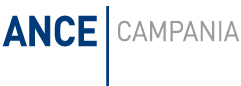 